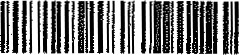 1001201204641SMLOUVA O FINANČNÍM PRONÁJMU S NÁSLEDNOU KOUPÍ NAJATÉ VĚCI Č. 120120464Obchodní jméno:Sídlo:IČO 1 DIČZapsaná v OR vedenémBankovní spojeníTelefon 1 faxStatutární zástupceObchodní jménoSídlo:IČO/DIČZapsaná v ORTelefon I faxStatutární zástupceuzavřená mezi smluvními stranami: ALD Automotive s.r.o.U Stavoservisu 527/1 , 10800 Praha 10 61063916 / CZ61063916 zapsaná v OR u MS v Praze, oddíl C, vložka 43360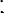 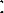 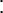 Komerční banka a.s., 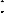 Ing. Pavel Fořt, jednatel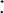 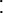 dále jen "pronajímatel" a: SLUMBI spol. s r.o.Opavská 828/61 , 74301 Bílovec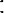 64613771 / CZ64613771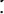 Krajský soud v Ostravě, oddíl/vložka C 8967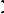 DALIBOR ANDREE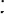 dále jen ”nájemce"Výr. č. karoserie : TMBEK6NW6M3100883Pořizovací cena předmětu leasingu Úroková sazba leasingu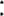 Akontace Leasingová splátka Z toho pojistné havarijního pojištění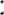 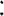 Prodejní cena(Po ukončení sjednané doby nájmu)Délka doby nájmu (v měsících)	54499900,00 CZK pevná99980,00 CZK (20,00% z pořizovací ceny)9087,31 CZK981 100 CZK1210,00 CZKPerioda splátekHavarijní pojištění PL Pojistná hodnotaZákonné pojištění PLOPSMSF03 FL S ODKUPEMměsíční: je zahrnuto v leasingových splátkách 487355,00 CZK: je pojištěno pronajímatelem u pojišťovny Allianz pojišťovna, a.s.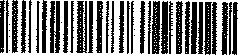 1001201204641DALŠÍ UJEDNÁNÍNedílnou součástí této smlouvy jsou Všeobecné smluvní podmínky Finančního pronájmu s povinností odkupu (podnikatelé) verze 03/2020, protokol o předání a převzetí předmětu leasingu a Rozpis plateb leasingových splátek (nedaňový doklad).Datum předání předmětu leasingu (počátek doby nájmu) je uveden v Protokolu o předání a převzetí předmětu leasinguPodepsáním této leasingové smlouvy se nájemce zavazuje k úhradě akontace (mimořádné splátky), pokud byla sjednána: se splatností ke dni podpisu této smlouvy.Nájemce se zavazuje k placení leasingových splátek ve výši stanovených v Rozpisu plateb leasingových splátek a splatných podle Rozpisu plateb leasingových splátek ve prospěch účtu pronajímatele. První leasingová splátka je splatná ke dni podpisu této smlouvy o finančním pronájmu s následnou koupí najaté věci.Úhrada pojistného na pojištění vozidla (předmětu leasingu) pro případ poškození, zničení a odcizení (havarijní pojištění - ALLIANZ) je zahrnuta v leasingových splátkách. Vozidlo je pojištěno ode dne předání nájemci u pojistitele se spoluúčastí 5%, minimálně však 5000,00 CZK. Dále je v havarijním pojištění zahrnuto následující připojištění: pojištění obvodových výhledových skel (pojistná částka: 10000 CZK). Nájemce nemá vůči pojistiteli a sjednaným podmínkám havarijního a zákonného pojištění námitek.Ostatní vztahy se řídí Všeobecnými smluvními podmínkami Finančního pronájmu s povinností odkupu (podnikatelé) verze 03/2020, není-li v této smlouvě dohodnuto jinak.Smluvní strany výslovně vylučují aplikaci jakýchkoliv jiných smluvních podmínek. Nájemce výslovně prohlašuje, že se s Všeobecnými smluvními podmínkami Finančního pronájmu s povinností odkupu (podnikatelé) důkladně seznámil, porozuměl jim a považuje tyto podmínky za rozumně očekávatelné a předvídatelné, a to zvláště ve vztahu k následujícím ustanovením Všeobecných smluvních podmínek: body3.2.5.1., 4.2.8., 4.2.9., 4.2.10, 5.1.6, 6.1.3, 6.2.1.2.t 6.3.2., 6.3.3.b), článek 7. a bod 8.13.Všeobecné smluvní podmínky finančního pronájmu ALD Automotive s.r.o. rovněž obsahují plné moci, a to v č'. 3.1 . 1. k převzetí předmětu leasingu od dodavatele a v čl. 3.1.3. k uplatňování nároků z vad předmětu leasingu.Tato smlouva je sepsána ve dvou vyhotoveních s platností originálu, z nichž po jednom vyhotovení obdrží každá ze smluvních stran.Tato smlouva nabývá platnosti a účinnosti dnem jejího podpisu smluvními stranami.Smluvní strany prohlašují, že si tuto smlouvu včetně Všeobecných smluvních podmínek Finančního pronájmu s povinnosti odkupu (podnikatelé) před jejím podpisem přečetly, že byla uzavřena po vzájemném projednání a že jim nejsou známy žádné skutečnosti, které by bránily v jejím plnění.Nájemce podpisem této smlouvy potvrzuje, že před jejím podpisem obdržel Záznam o poskytnutí informací týkajících se pojištění a příslušný Informační dokument o pojistném produktu.	Datum: 27.09.2021	OPSMSF03 FL S ODKUPEM4.10. 2021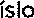 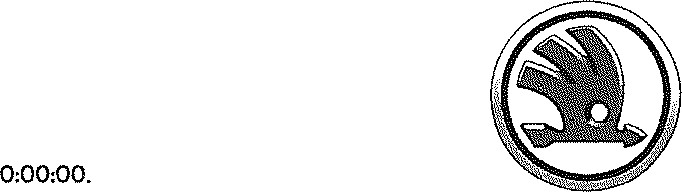 Zékladni specifikace V"eho vozuModel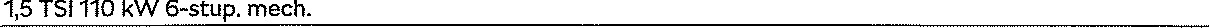 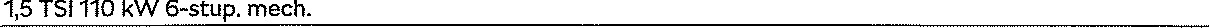 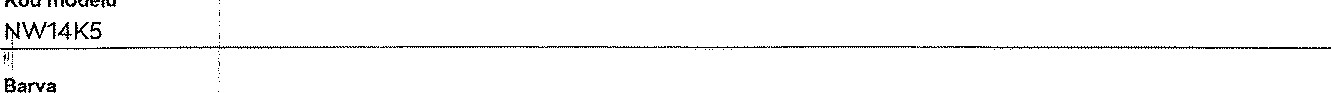 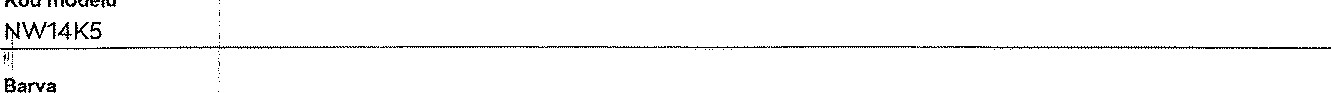 OFOFLZ, Modrâ Lava metal(za, tnt: éern9/SedYKombinovanâ hodnota spotFeby a C02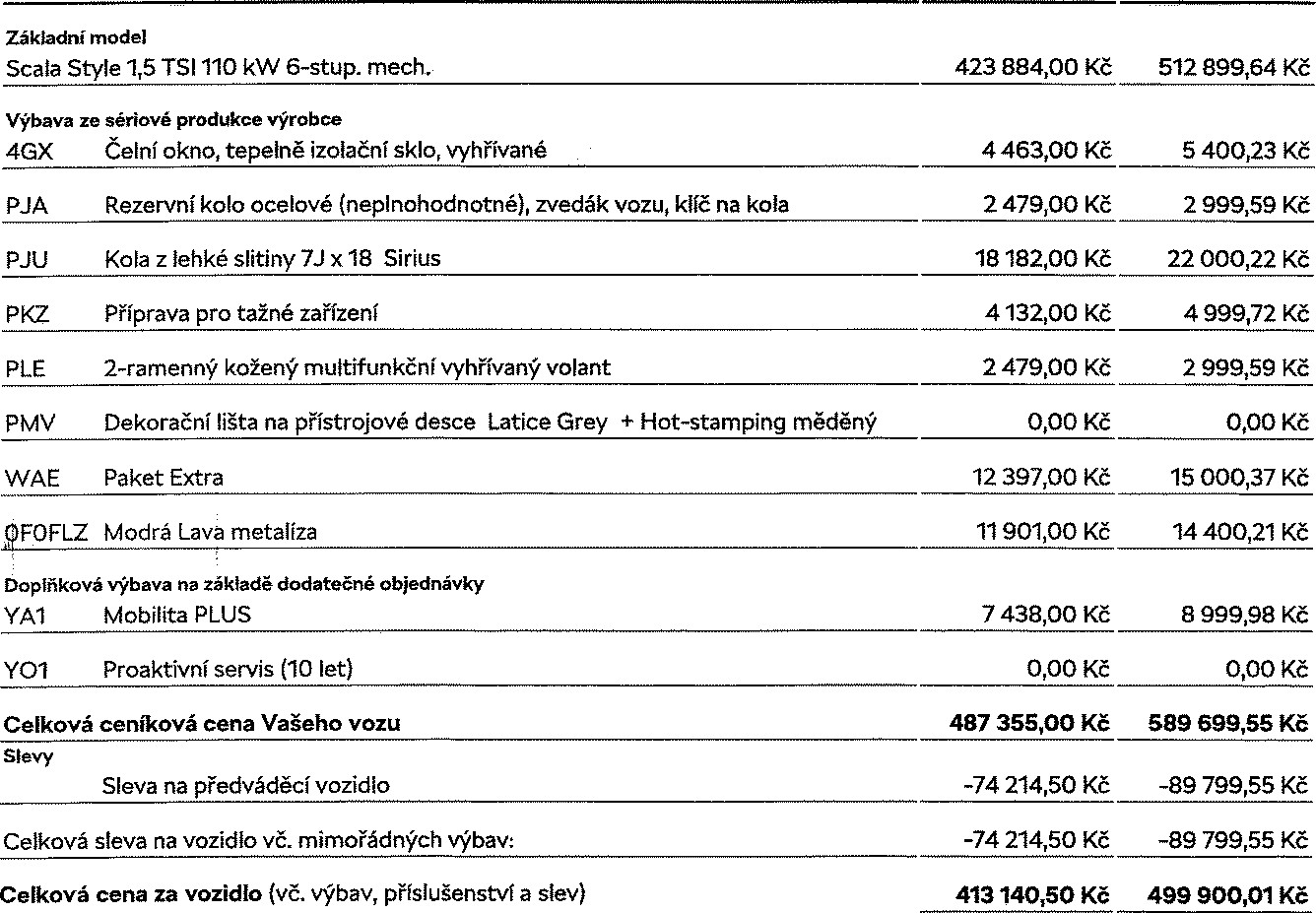 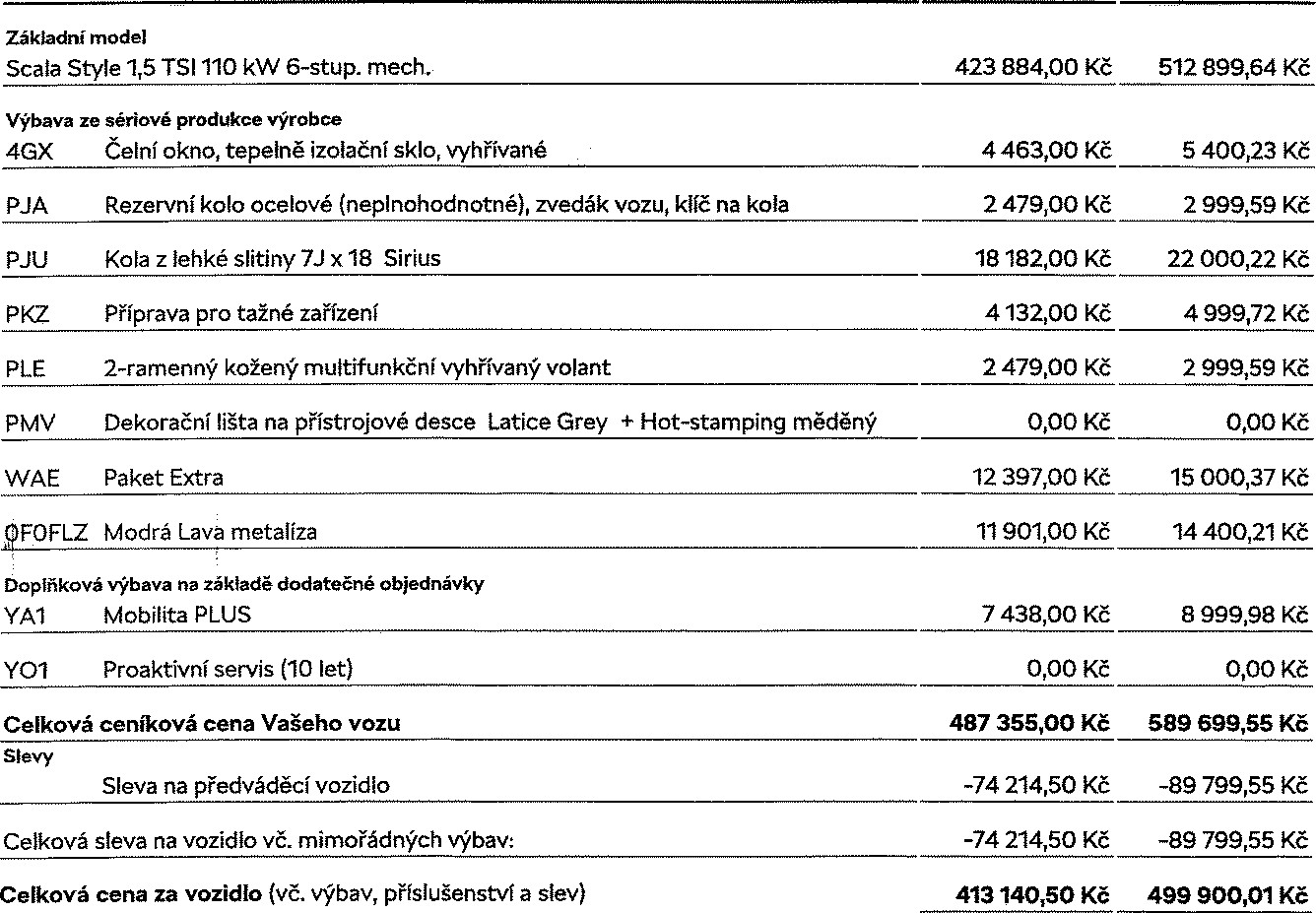 Nabidku vystavilMarek  (MIK), +420 608 504 035, mikutasek@pvauto.cz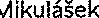 SPO'. 01, 4. IO. 2021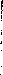 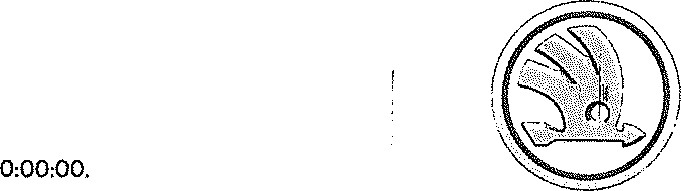 Pro zákazníka:SLUMBI spol. s r.o„ Opavská 828/61, 74301, Bílovec, 730149544, dalibor.andree@slumbi.cz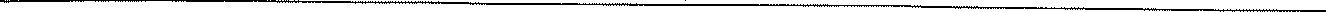 Předpokládaný termín dodáníVíce informací PoznámkaVšeobecné podmínkyPoskytnutí informací o pneumatikách je splněním informační povinnosti stanovené právními předpisy, která však nedává kupujícím možnost vybrat si na objednávané vozidlp konkrétní pneumatiku. Konkrétní pneumatiky, jimiž bude vozidlo vybaveno určuje výrobce s ohledem na aktuální dodávku ze strany výrobců pneumatik v době výroby vozidla.Základní výbava modelu vozidla a jeho technické údajeModelNW14K5, Scata style 1,5 TSI 110 kW 6-stup. mech.OFOFLZ, Modrá Lava metalíza, Int: Černý/ŠedýZákladní výbava4L6	Aut. stmívání pro vnitřní zp. zrcátko	IAS	IAS1GB	IKV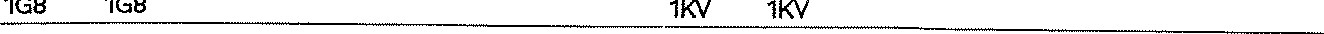 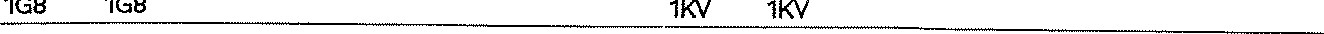 IPA	IS3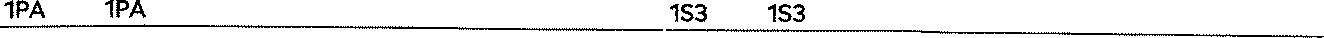 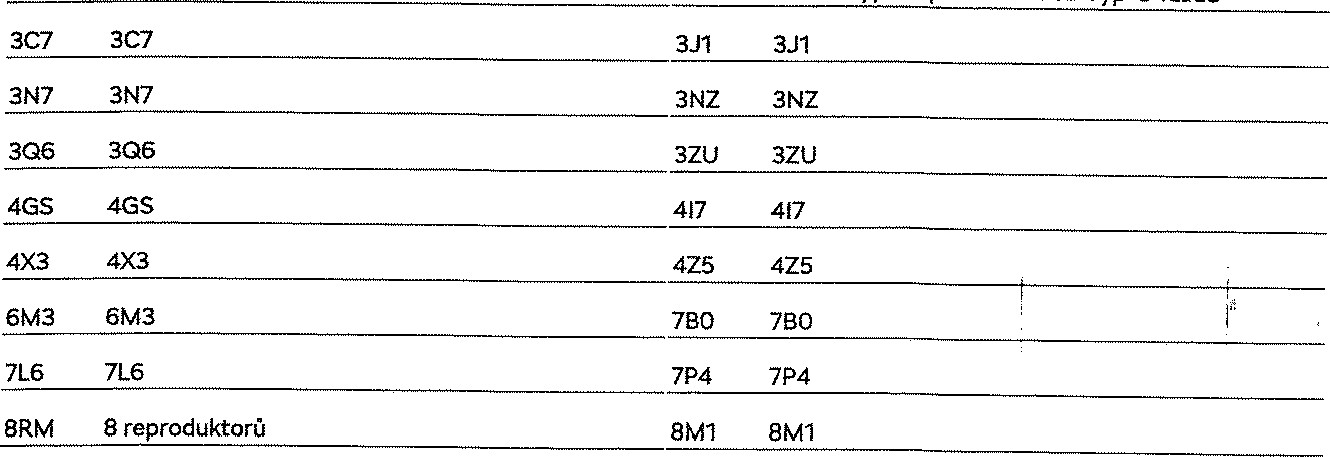 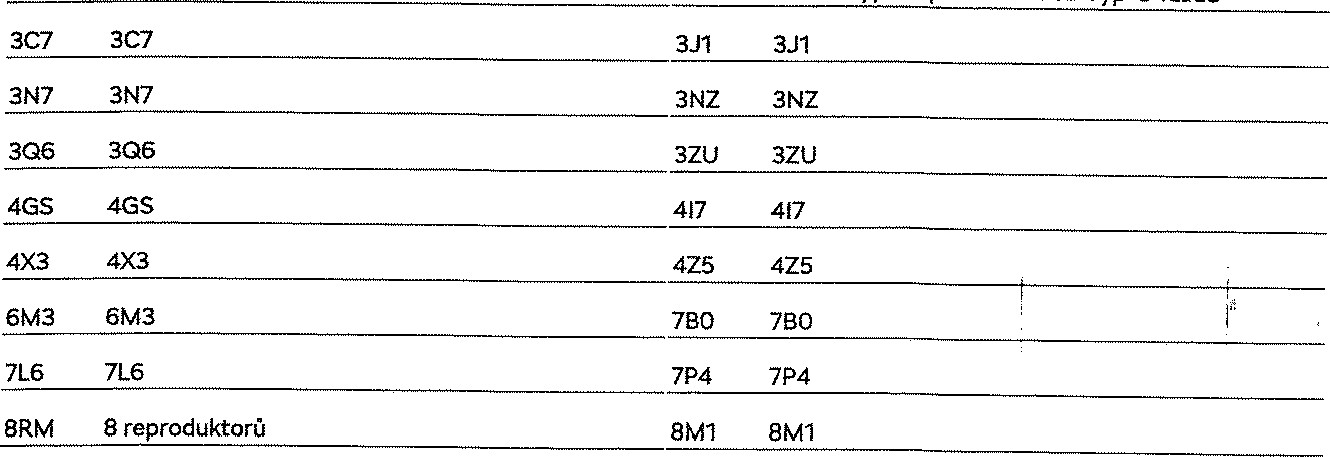 8ZQ	8ZQ	9JA	9JA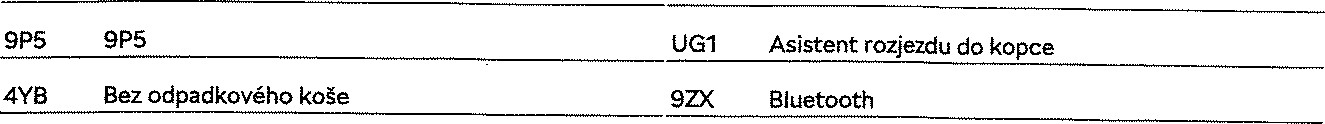 spot. Ol, 	4. 10. 2021 0:00:00.	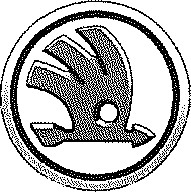 	9AK	Climatronic 2zónový s regulací-stlačeného vzduchu QV3	DAB - digitální radiopříjem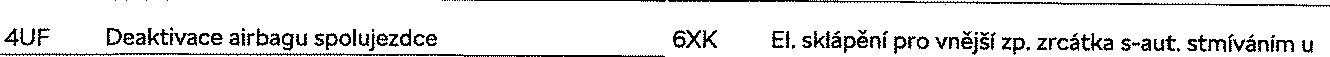 řidiče4R4	Elektrické ovládání oken vpředu a vzadu-s pojistkou	Full LED hlavní světlomety proti sevření6E3	Loketní opěra 'Jumbobox'	313	Mechanické výškové seřizování obou-předních sedadel	8WB	Mlhová světla	NS3	NS3gs5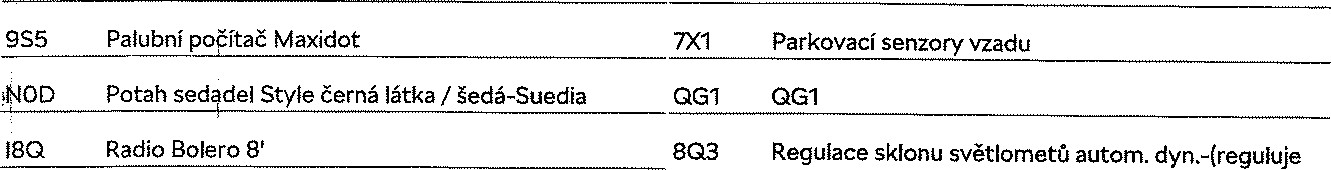 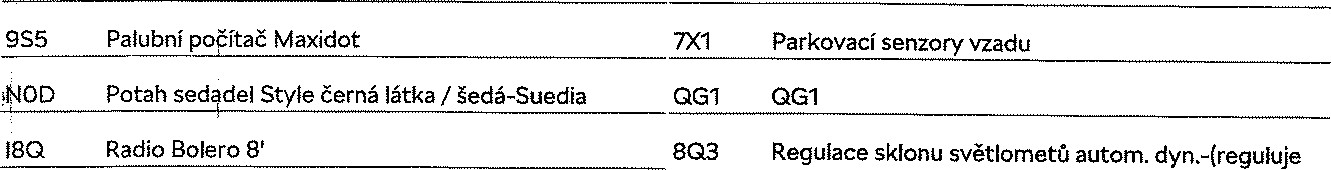 funkcí Coming Home a Leaving-home9T1	Trysky ostřikovače okna vyhřívané,-vpředu	8W1	Ukazatel stavu kapaliny v ostřikovačiHX3	Pneumatiky 205/55 R16 91V (super Rowi)	8VM	Top LED zadní světla, animovaný-ukazatel směru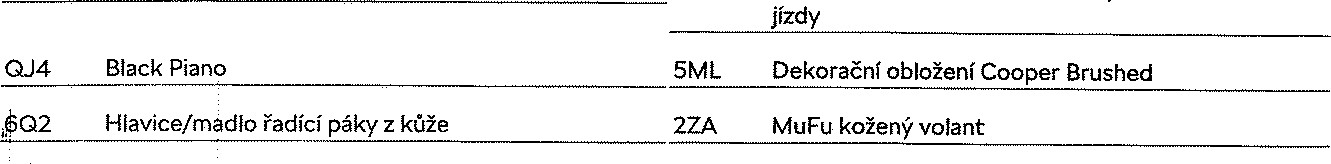 Q2J	Standardní sedadla	VFO	VFOOTD	Vkládané koberečky vpředu a vzadu	3LD	Výplně dveří s látkouTechnický průkaz č.UL498724Technické údaje	Délka: 4.362 mm	šířka: 1.793 mmspol. 01, 4.10. 2021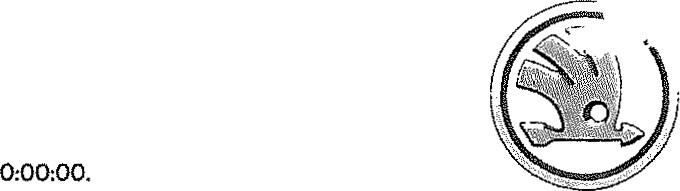 	Objem zavazadlového prostoru min./ max.: 4671 /	Palivo: petrol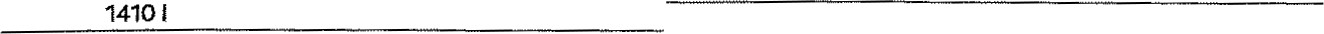 	Počet válců: 4; in line keine	Objem motoru: 1.498 cm?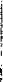 spol.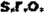 01, 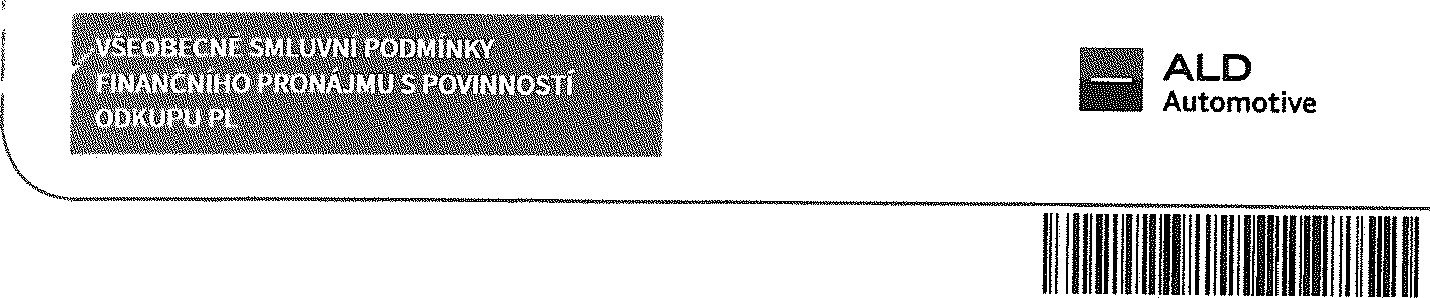 103-032020-1040číslo smlouvy: 120120464OBECNÁ USTANOVENÍTyto Všeobecné smluvní podmínky finančního pronájmu s povinností odkupu PL (dále jen „Podmínky”) jsou nedílnou součástí smlouvy o finančním pronájmu s následnou koupí najaté věci (dále jen „Smlouva”).Účetem finančního pronájmu s následnou koupí najaté věci je za podmínek stanovených Smlouvou a těmito Podmínkami:přenechat po sjednanou dobu nájmu (leasingu) za úplatu fyzické osobě uzavírající Smlouvu (jednající) v rámci své podnikatelské Činnosti nebo v rámci samostatného výkonu svého povolání nebo právnické osobě (dáte jen „nájemce") k užívání movitou věc, tj. předmět leasingu (též jen „PL nebo vozid(o”) uvedený ve Smlouvě s tím, že odpovědnost za újmu způsobenou provozem PL zejména pro případy, které nejsou kryty pojištěním vozidla, třetím osobám na majetku, včetně újmy na jejich zdraví a životech, a nebezpečí vzniku újmy na PL nese nájemce jakožto výlučný a faktický provozovatel PL,převést po uplynutí sjednané doby nájmu na nájemce vlastnictví k PL, pokud budou ze strany nájemce vypořádány nejpozději k poslednímu dni sjednané doby nájmu veškeré závazky a povinnosti vyplývající ze Smlouvy, těchto Podmínek a souvisejících ujednání.Nájemce výslovně prohlašuje, že nemá žádných námitek proti toma, že společnost ALD Automotive s.r.o. (dáte jen „pronajímatel") získává PL do svého výlučného vlastnictví koupí od dodavatele PL \.ybraného nájemcem, a to na základě závazné specifikace (konfigurace) PL provedené nájemcem, nenati výslovně dohodnuto, že výběr dodavatele je ponechán na pronajímateli. Nájemce prohlašuje, že PL od jím vybraného dodavatele nevykazuje, resp. nebude vykazovat právní vady a pokud by se ukázalo, že tomu tak není, ponese nájemce veškeré důsledky s tím spojené. Nájemce není oprávněn uzavřít s dodavatelem PL kupní smlouvu na PL, a to ani jménem pronajímatele, pokud k tomuto není pronajímatelem písemně zmocněn. Pokud tak přesto učiní, zavazuje se neprodleně a bezúplatně převést veškerá práva a povinnosti vyplývající z kupní smlouvy na pronajímatele, jestliže s tím bude pronajímatel a dodavatel souhlasit, a nést veškeré právní důsledky a náklady s tímto převodem spojené, včetně úhrady případných sankcí a poplatků ze strany dodavatele PL. Tím není nikterak dotčeno právo pronajímatele odstoupit od Smlouvy se všemi negativními důsledky pro nájemce, pokud k uvedenému převodu nedá pronajímatel nebo dodavatel souhlas.1.3. Nájemce výslovně prohlašuje, že PL a jeho dodavatele si vybral výhradně sám a že mu jsou známy všechny vlastnosti PL, zejména jeho jakost, provedení, výbava, technický stav a parametry, vhodnost použiti k zamýšlenému účelu, rok výroby a případné vady, a Že mu jsou rovněž známy podmínky dodání PL dodavatelem. Pronajímatel proto nemá vůči nájemci žádnou informační povinnost týkající specifikace a užívání PL; pouze informuje nájemce o předběžném termínu dodání PL dle sdělení dodavatele PL. Nájemce nemůže vůči pronajímateli uplatňovat žádné námitky a nároky spojené s PL, zejména zakládající se na vtastnostech, faktických Či právních vadách, nevhodnosti Či nemožnosti využívání PL k požadovanému účelu s ohledem na platné právní předpisy a normy, jakož i na podmínkách dodání PL. Nájemce je ptně odpovědný za provozování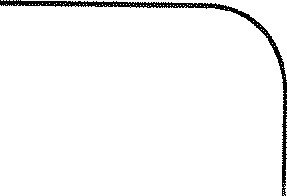 ALD (dále jen (užívání) PL v souladu s platnými právními předpisy ČR a států (území), kde bude PL provozováno (užíváno). Pro případ, že dojde ke zrušení kupní smlouvy, nájemce neodvolatelně prohlašuje, že přebírá ručení za závazek dodavatele vrátit pronajímateli uhrazenou kupní cenu. Ustanovení S 2022 zákona č, 89/2012 Sb., občanský zákoník, v platném znění (dále jen „Občanský zákoník”), se v případě tohoto ručení nepoužije.UZAVŘENÍ SMLOUVY2.I. Smlouva nabývá platnosti a účinnosti dnem jejího podpisu pronajímatelem a nájemcem.Smlouva se uzavírá na dobu určitou a skončí uplynutím posledního dne sjednané doby nájmu, nedojde-li k jejímu předčasnému zániku podie těchto Podmínek. Délka doby nájmu v počtech měsíců je stanovena ve Smlouvě a počíná běžet dnem převzetí PL nájemcem (počátek nájmu). Den převzetí PL je uveden v protokolu předání a převzetí předmětu leasingu (dále jen „Protokol").Další specifikace PL (VIN, výr.č., popř. registrační značka atd.) uvedeného ve Smlouvě je obsažena v Protokolu, který je nedílnou součástí Smlouvy.Pro zamezení všech pochybností pronajímatel a nájemce výslovně vylučují možnost, že by návrh na uzavření Smlouvy či jejích Podmínek předložených první stranou mohl být touto první stranou akceptován se změnami či odchylkami (a to i ve formě dodatku) předtoženými první straně druhou stranou pouze na základě té skutečnosti, že by první strana bez zbytečného odkladu takové změny či odchylky (nebo dodatek) vůči druhé strany neodmítla. K akceptaci návrhu na uzavření Smlouvy Či jejích Podmínek, a tedy k uzavření Smlouvy včetně jejích Podmínek, dojde na základě podpisu téže listiny obsahující vlastnoruční podpis pronajímatele a nájemce.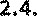 	3,	PŘEDMĚT LEASINGU (PL)Předání a převzetí PL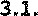 3.1.1. Nájemce má právo a zároveň povinnost na základě výzvy převzít PL do nájmu (do užívánj v termínu stanoveném dodavatelem, resp. pronajímatelem. Není-li ve \.ýzvě stanoven konkrétní termín, pak je nájemce povinen převzít PL nejpozději do IO dnů Od odeslání/učiněnĺ výzvy pronajímatelem. Místem převzetí PL, není-li ve výzvě uvedeno jinak, je sídlo, resp. provozovna dodavatele. Předání PL, není-li dohodnuto jinak, se uskuteční bez přítomnosti pronajímatele, který tímto uděluje nájemci plnou moc k převzetí PL od dodavatele. Pokud nájemce přebírá PL do nájmu bez přítomnosti pronajímatele, zároveň zastupuje pronajímatele jako kupujícího včetně povinnosti zajištění s náležitou odbornou péči všech práv vyplývajících z kupní nebo jiné nabývací smlouvy mezi pronajímatelem a dodavatelem PL (dále jen „kupní smlouva”). Okamžikem převzetí PL od dodavatele se pronajímatel stává jeho vlastníkem, není-li v kupní smlouvě stanoveno jinak, a nájemce uživatelem (provozovatelem) PL. Nájemce je povinen si hradit veškeré náklady, které mu v souvislosti se zajištěním převzetí PL vzniknou. Sjednaná doba nájmu počíná běžet dnem, ve kterém nájemce převezme PL do užívání od dodavatele, resp. pronajímatele,13.2.2. Převzetí PL, vč. uvedení výbavy a dne převzetí, stvrdí nájemce svým podpisem v Protokolu, který za tímto účelem převzal Od pronajímatele. Protokol může být podepsán v listinné podobě nebo běžnou nešifrovanou autorizační SMS, která bude zaslána na vlastní telefonní číslo nájemce. Nájemce při převzetí PL prostřednictvím autorizační SMS sdělí dodavateii autorizační SMS a údaje o Smlouvě či PL. Protokol je podepsán zadáním autorizační SMS v prostředí MyALD, nájemce tak potvrdí správnost a úplnost údajů v Protokolu. Autorizační SMS je zneplatněna změnou termínu předání a převzetí PL Či změnou vlastního telefonního čísla nájemce. Nájemce se zavazuje (í) chránit autorizační SMS, údaje o Smlouvě či PL před jejich ztrátou, odcizením nebo zneužitím, (ii) nesdělit obsah autorizační SMS jindy než při převzetí PL dodavateli, (iii) používat vlastní telefonní číslo pro zaslání autorizační SMS, {iv) okamžitě informovat pronajímatele o porušení zabezpečení autorizační SMS a (v) poskytnout pronajímateli veškerou požadovanou součinnost. Nájemce závazně prohlašuje a je přímo odpovědný, Že osoba disponující autorizační SMS je oprávněna k veškerým jednáním v souvislosti s předáním a převzetím PL a potvrzením Protokolu či je zmocněným zástupcem nájemce. Nájemce a pronajímatel výslovně sjednávají, že podpis Protokolu prostřednictvím autorizační SMS je zcela určitý, srozumitelný a závazný a má ptatnost podpisu Protokolu v listinné podobě. Pronajímatel není žádným způsobem odpovědný za překážky ve využití autorizační SMS existující na straně třetích osob. Pronajímatel nezaručuje ochranu dat při jejich přenosu proti možnému neoprávněnému přístupu třetích osob ani neodpovídá za škodu způsobenou nájemci jejich případným zneužitím. Jiný Protokol (např. dodavatele) smí být použit jen se souhlasem pronajímatele. Jestliže se předání PL uskutečňuje bez přítomnosti pronajímatele, je nájemce povinen originál Protokotu podepsaný (vč, uvedení firmy) též dodavatelem jako předávajícím odeslat pronajímateli doporučeně, příp. mu jej doručit osobně, nejpozději do 3 dnů ode dne převzetí PL. Ocitne-tí se nájemce v prodlení se splněním své povinnosti dle předchozí věty, je povinen zaplatit pronajímateli smluvní pokutu ve výši 1.000 Kč za každý, byť jen započatý, den prodlení. Právo na náhradu újmy pronajímatele není sjednanou smluvní pokutou dotčeno. Jeli PL vozidlo určené pro provoz na pozemních komunikacích a/nebo podléhá-li zápisu do registru silničních vozidel, je nájemce oprávněn převzít technický průkaz od dodavatele pouze se souhlasem pronajímatele. Nesplnění těchto povinností bude považováno za závažné porušení Smlou\ŕy a těchto Podmínek a pronajímatel je oprávněn okamžitě vypovědět Smlouvu. Nájemce je povinen nahradit pronajímateli újmu, která mu vznikta v důsledku neplnění povinností nájemce.3.1.3. Před převzetím PL je nájemce povinen prověřit, zda PL netrpí vadami a je kompletně vybaven. Při zjištění vad nebo nekompletnosti vybavení uplatní nájemce bez zbytečného odktadu jménem pronajímatele na svůj náklad vůči dodavatelí PL nároky z vad PL spočívající v odstranění vad opravou PL nebo dodáním chybějícího vybavení nebo částí PL anebo dodáním PL stejného typu, druhu a vybavení za stejnou cenu za vadný PL. Takto postupuje nájemce při uplatňování nároků z vad PL i během nájmu, je-li PL, resp. oprava v záruce. Pronajímatel tímto uděluje nájemci plnou moc k uplatnění uvedených nároků z vad PL s výjimkou práva odstoupit od kupní smlouvy. V případě, že dodavatel PL nebude nájemcem uplatňovaný nárok z vad PL akceptovat (např. neodstraní opakující se vady, neprovede výměnu PL), může pronajímatel na základě nájemcem zdůvodněné a náležitě doložené žádosti a uzavření Dohody o plné moci udělit nájemci speciální hmotněprávní plnou moc k odstoupení od kupní smlouvy. Žádost nájemce musí obsahovat, kromě souhrnného popsání všech relevantních skutečností ohledně uplatňovaných vad, i kompletní dokumentaci mezi nájemcem a dodavatelem PL {tj. kopie korespondence, objednávek oprav, protokolů o převzetí PL po opravě apod.) vč, listiny, kterou byl nájemcem uplatněn vůči dodavateli PL požadavek na výměnu PL nebo na vrácení kupní ceny při odstoupení od kupní smlouvy a dodavatel PL ani v poskytnuté dodatečné lhůtě tak neučinil. Dáte musí být k žádosti přiložen aktuální znalecký posudek, zabývající se analýzou uplatňovaných vad se závěrem, zda se jedná o vady odstranitelné Či neodstranitelné a zda tytoALD s.r.o - 	- (dáte *žen vady brání či nebrání řádnému užívání PL. Nájemce se i při odstoupení od kupní smlouvy zejména zavazuje nadále platit pronajímateli pravidelně platby ve výši leasingové spiátky podte splátkového kalendáře a pojištění PL, a to bez ohledu na to, zda PL může užívat (PL vrácen dodavateti apod.). Pokud dodavatel neprovede výměnu PL nebo po odstoupení od kupní smlouvy nevrátí celou kupní cenu na účet pronajímatele, dojde k vymáhání uplatněného nároku z vad vůči dodavateli soudní cestou, a to v zastoupení advokátní kanceláře, kterou vybere pronajímatel. Náklady spojené s právním zastoupením pronajímatele ve sporu s dodavatelem PL a veškeré ostatní náklady soudního řízení (úhrada soudního poplatku, znalečné, cestovné atd.) a veškeré náklady protistrany (dodavatele) v případě jejího úspěchu ve sporu jdou plně k tíži nájemce, To se týká i případného právního zastoupení pronajímatele ve sporu s dodavatelem o neptatnost odstoupení od kupní smlouvy. Nájemce se zavazuje platit pronajímateli platby ve výši leasingové splátky a pojištění PL. až do doby připsání celé kupní ceny na účet pronajímatele, resp. až do skončení sjednané doby nájmu (tj. do doby splacení leasingu). PO připsání kupní ceny na účet pronajímatele provede pronajímatel bez zbytečného odkladu s nájemcem vypořádání vzájemných závazků a pohledávek vyplývajících ze Smlouvy a Dohody o ptné moci. Finanční Činnost a pojistné havarijního pojištění zaplacené v rámci leasingových splátek a uhrazené pojistné zákonného pojištění nejsou předmětem uvedeného vypořádání a nájemci se proto nic nevrací.3.1.4. Ust. bodu 3.1.3. platí obdobně v případě, že se jedná o vady, které se projeví až po převzetí PL nájemcem. Nájemce nemůže vůči pronajímateli uplatňovat námitky a nároky zákládající se na těchto vadách PL.3.1.5. Nájemce prohlašuje, Že mu jsou záruční i servisní podmínky stanovené dodavatelem PL známy a zavazuje se je plně dodržovat. Nájemce dále prohlašuje, že bude při uplatňování vad postupovat v souladu s platnými všeobecnými právními předpisy.3.1,6. Pronajímatel neodpovídá za faktický stav a vady převáděného PL při postoupení Smlouvy mezi nájemci (viz bod 3.2.1.), neboť PL neužívá (neprovozuje) a ani jej nedrží,3.I.7. Pronajímatel neporuší povinnost dodat PL do užívání nájemci, pokud toto porušení nezavinit (zejména pokud důvody porušení spočívají na straně dodavatele PL). V tomto případě pronajímatel neodpovídá nájemci za případnou vzniklou újmu, ušlý zisk, Či jakýkoliv jiný škodlivý následek a nájemce je povinen plnit veškeré své závazky vůči pronajímateli vyplývající ze Smlouvy a těchto Podmínek, zejména hradit teasingové splátky v řádné výši a včas.3.2.	Vlastnictví a užívání PL3.2.1. PL je ve výlučném vtastnictví pronajímatele. Nájemce nesmí PL zastavit, prodat, darovat ani jinak zatížit, zcizit nebo neoprávněně (bez právního důvodu) užívat, protože by došlo ke spáchání trestného činu, což bere na vědomí. Nájemce nesmí bez předchozího písemného souhlasu pronajímatele ani umožnit užívat PL třetím osobám (zapůjčit, pronajmout atd.). To neplatí, v případě umožnění užívání PL svému zaměstnanci nebo třetím osobám v souvislosti se zajišťováním podnikatelské činnosti nájemce nebo i k nepodnikatelským účelům nájemce, resp. statutárního zástupce nájemce či zaměstnance nájemce a osob jim blízkým (osoby blízké ve smystu S 22 Občanského zákoníku). Bližší podmínky zapůjčení PL těmto osobám upravuje vnitřní předpis nájemce. Nájemce rovněž nesmí bez písemného souhlasu pronajímatele postoupit Smlouvu (převést svá práva a povinnosti vyplývající ze Smlouvy) na jinou osobu (na nového nájemce). Nájemce je povinen se zdržet a zabránit na své náklady jakémukoliv jednání, které by mohlo vést ke vzniku práv třetích osob k PL. Budou-li k PL uplatňovat jakákoliv práva třetí osoby nebo pokud taková práva třetím osobám skutečně vzniknou, je nájemce povinen o této skutečnosti neprodleně doporučeným dopisem informovat pronajímatele. To platí i v pňpadě, má-lí nájemce vydat PL orgánům činným v trestním řízení, resp. hrozí-ti jeho odebrání těmito orgány nebo i třetí osobou.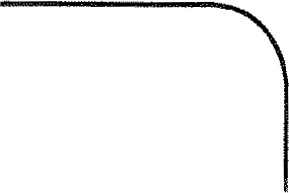 Nesplnění této informační povinnosti opravňuje pronajímatele požadovat na nájemci úhradu veškerých nákladů vynaložených pronajímatelem na ochranu svého vlastnického práva k PL.3,2.2. Nájemce je povinen udržovat na své náklady PL neustále ve stavu způsobilém k provozu a obvyklému užívání v souladu s příslušnými právními předpisy, doporučeními a nařízeními výrobce, resp. dodavatele a pečovat o PL tak, aby na něm nevznikta škoda. Nájemce je povinen zejména hradit v plné výší všechny náklady spojené s provozem a opravami a údržbou PL vč. placení příslušných daní a poplatků (silniční daň, dálniční poplatek atd.) a technických kontrol a měření emisí spalin, Nájemce zajišťuje v termínech stanovených právním předpisem provedení technické kontroly vozidla včetně kontroly emise spatin. Za tímto účelem si písemně v dostatečném předstihu, alespoň 15 dnů před požadovaným dnem zapůjčení, vyžádá u pronajímatele zapůjčení technického průkazu. Nájemce bere na vědomí, že nevyžádá-li nájemce zapůjčení technického průkazu v dostatečném předstihu dle předchozí věty, pronajímatel nezaručuje jeho včasné dodání dle potřeb nájemce a není odpovědný za žádné případné škody s tímto související. Pokutu za propadlou platnost technické kontroly je povinen uhradit nájemce, i kdyby byla vyměřena pronajímateli jako vlastníku vozidla zapsanému v registru silničních vozidel. Nájemce je povinen používat PL pouze k účelům stanovených výrobcem, resp. dodavatelem a v souladu se zákony a ostatními předpisy platnými v CR. Nájemce je povinen provádět potřebné opravy a údržbu PL pouze ve smluvních servisech pronajímatele, či v servisech určených pronajímatelem na stránkách https://servis.myald.cz (dále jen „smluvní síť”), Pokud nájemce přistaví vozidlo k opravě, údržbě či prohlídce do servisu, který není součástí smluvní sítě, je nájemce povinen na vlastní náklady vozidlo přesunout do servisu ve smluvní síti, nebo akceptovat převoz Či odtah vozidla do servisu ve smluvní síti na náklady, které mu následně budou přeúčtovány, a to vše, pokud pronajímatel neodsouhlasí jiný postup. Nájemce plně odpovídá za újmu způsobenou použitím PL jiným než běžným způsobem (u vozidla např. trvalé přetěžování, soutěžní nebo cvičné jízdy atp.).3.2.3. Nájemce nese veškeré riziko újmy spojené se zničením, poškozením, ztrátou a odcizením PL a s jeho provozem, i když k těmto škodám dojde bez jeho zavinění. Nájemce je zejména povinen všemi dostupnými prostředky a v souladu s podmínkami stanovenými pojistitelem bránit PL proti odcizení, ztrátě, zničení, poškození Či nadměrnému opotřebení. Za újmu vzniklou třetím osobám v souvistosti s provozem PL je odpovědný výlučně nájemce, Nájemce je povinen neprodleně učinit všechna opatření včetně těch, které by jinak byl povinen učinit pronajímatel, aby nároky, zejména nároky na pojistné plnění, zůstaly zachovány a újma způsobená třetím osobám byla co nejnižší. Pokud by byl přímo ze zákona povinen k náhradě újmy pronajímatel jako vlastník PL, zavazuje se nájemce za něj tuto újmu bez dalšího uhradit.3.2.4. Dodatečné dovybavení anebo změny, vestavby či jakékoliv jiné úpravy PL může nájemce provést pouze s předchozím písemným souhlasem pronajímatele. Nájemce souhlasí s tím, Že jakékoliv dovybavení nebo úpravy provedené bez souhlasu pronajímatele vedoucí ke zvýšení hodnoty PL přechází bez nároku na náhradu nákladů do majetku pronajímatele. Nájemce uhradí pronajímateli výdaje vynaložené na uvedení PL do původního stavu bez ohledu na to, zda úpravou došlo ke zhodnocení PL či nikoli. Případný souhlas pronajímatele s dovybavením či jinou úpravou PL v žádném případě nezakládá právo nájemci požadovat na pronajímateli úhradu s tím spojených nákladů.3.2,5. Registr silničních vozidel3.2.5.1. Je-li PL vozidlo, je nájemce, není-li pronajímatelem stanoveno jinak, povinen přihlásit vozidlo nejpozději do 3 dnů od jeho převzetí (viz bod 3.1.) na vlastní náklady do příslušného registru silničních vozidel (dále jen „registr vozidel") s tím, že v registru vozidel a v technickém průkazu (též „TP") musí být zapsán pronajímatel jako vlastník vozidla a nájemce jakoALD 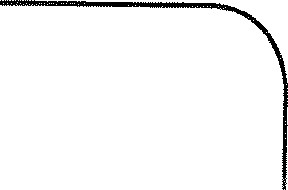 (dé}ejen provozovatel vozidla, s čímž nájemce výslovně souhlasí. Nájemce si je vědom toho, že veškeré náklady spojené s nápravou nesprávného zápisu pronajímatele a/nebo nájemce v registru vozidel a v TP (zejména pokud jde o vlastníka a provozovatele) jdou výlučně k jeho tíži. Technický průkaz s provedeným záznamem pronajímatele jako vlastníka a nájemce jako provozovatele je nájemce povinen odes{at pronajímateti doporučeně, příp. mu jej doručit osobně, rovněž nejpozději do 3 dnů od převzetí vozidla (viz bod 3.1.).Oznámit změnu provozovatele v souvislosti se změnou nájemce pří postoupení Smlouvy (viz bod 3.2.1.) jsou povinni na příslušném registru vozidel učinit Oba nájemci (původní Í nový), včetně zajištění zápisu této změny v TP, a to nejpozději do 5 dnů Ode dne uzavření příslušného dodatku o postoupení Smlouvy.Zapůjčený technický průkaz z důvodu zápisu změny provozovatele (nájemce), ztráty registrační značky (RZ), zápisu o provedení technické kontroly apod. je nájemce povinen odeslat zpět pronajímateli doporučeně, příp. mu jej doručit osobně, nejpozději do 10 dnů ode dne jeho zapůjčení, není-li v zápůjčním listu stanovena jiná lhůta.Nesplnění povinností uvedených v tomto bodu bude považováno za závažné porušení těchto Podmínek (viz bod 6.3.1. písm. I) a pronajímatel je oprávněn okamžitě vypovědět Smlouvu. Náktady pronajímatele spojené s vymáháním vydání či vrácení TP je nájemce povinen pronajímateli uhradit v plné výši. Pronajímatel je oprávněn vymáhat vydání či vrácení TP prostřednictvím třetí osoby. Technický průkaz je po celou dobu trvání Smlouvy uschován u pronajímatele. Pronajímatel je oprávněn zadržet technický průkaz i po uplynutí sjednané doby nájmu k zajištění svých pohledávek vůči nájemci (viz bod 4.2,11.) nebo odmítnout zapůjčení TP, jeti nájemce v prodtenĺ s úhradou leasingové splátky či s plněním jiného závazku. Případné škody, ztráty a jiné újmy v souvislosti se zadržením nebo odmítnutím zapůjčení TP jdou ptně k tíži nájemce.3.2,5.2. Nájemce se zavazuje v zákonné lhůtě dostavit na příslušný registr vozidel k provedení zápisu změny provozovatele vozidla z nájemce zpět na pronajímatele, dojde-li k předčasnému ukončení Smlouvy dohodou (bez převodu vlastnictví PL na nájemce), výpovědí Smlouvy nebo odstoupením od Smlouvy, nebo k provedení zápisu změny provozovatele vozidla z nájemce na nového nájemce při postoupení Smlouvy mezi nájemci anebo k provedení zápisu změny vlastníka vozidla z pronajímatele na nájemce, dojde-li k převodu/přechodu vlastnictví PL z pronajímatele na nájemce po uplynutí sjednané doby nájmu v souladu s těmito Podmínkami Či v souvislosti se zničením PL (viz bod 6,2.2. těchto Podmínek). Je-li k provedení registrace vozidla (zápis vozidla + zápis vlastníka a provozovatele) nebo přeregistrace vozidta (zápis změny vlastníka a/nebo provozovatele) anebo k zápisu jiných změn a údajů zapotřebí plná moc od pronajímatele s ověřeným podpisem, pronajímatel tuto plnou moc nájemci vystaví. Veškeré poplatky požadované registrem vozidel za provedení příslušných zápisů hradí nájemce. Za případnou ztrátu, zničení a/nebo zneužití plné moci nese plnou odpovědnost nájemce vč. náhrady újmy a všech nákladů, které by tím pronajímateli případně vznikly, V případě ztráty či zničení plné moci pronajímatel vystaví nájemci novou Pinou moc za poplatek ve dvojnásobné uvedené výši.3.2.5.3. V případě, že by registrací nebo přeregistraci vozidla zajištoval pronajímatel, je nájemce povinen se na výzvu pronajímatele ve stanoveném termínu dostavit na příslušný registr vozidel, resp. obratem udělit pronajímateli plnou moc s ověřeným podpisem k příslušnému jednání pronajímatele na registru vozidel jménem nájemce. Nájemce je povinen za zajištění každého jednotiivého zápisu do registru vozidel uhradit pronajímateli paušální poplatek ve výši 3.000,- Kč bez DPH.3.2.5.4. Případné úhrady sankcí, újmy a nákladů související s nedostavením se, resp. pozdním dostavením se nájemce na registr vozidel jdou plně k jeho tíži. V souvislosti se zápisem změny vlastníka nebo provozovatele vozidla je nájemce povinen si na své náklady zajistit3evidenční kontrolu vozidla na STK, jeti předepsána, přičemž v době zápisu změny vlastníka nebo provozovatele na registru vozidel musí být tato kontrola platná. Převodem/přechodem vlastnictví PL na nájemce vzniknou nájemci veškerá práva a povinnostmi vyplývající z českého právního řádu týkající se vlastnictví a provozováním vozidla (např. povinnost uzavřít zákonné pojištění z provozu vozidla, pokud nedojde k vyřazení vozidla z registru vozidel - viz bod 6.2.2. těchto Podmínek).3.2.6. Pronajímatel má právo uskutečnit kontrolu stavu a umístění PL a nájemce je povinen pronajímateli na jeho žádost bez zbytečného odkladu tuto kontrolu umožnit. Je-li PL vozidlo, je nájemce povinen jej na základě výzvy pronajímatete na vlastní náklad přistavit ve stanovenou dobu na určené místo za účelem jeho kontroly pronajímatelem.3,2.7, pronajímatel jako vlastník PL je oprávněn PL prodat a postoupit svá práva a povinnosti vyplývající ze Smlouvy třetí osobě (jinému pronajímateli) bez souhlasu nájemce, resp. dodatku ke Smlouvě. Nájemce však o tom bez zbytečného odkladu písemně uvědomí. Práva a povinnosti nájemce vyplývající ze Smlouvy a těchto Podmínek tím ale zůstanou nedotčena.3.2,8. pronajímatel se zavazuje po dobu trvání Smlouvy nezastavit PL ve prospěch třetí osoby (peněžní ústav nebo jiný věřitel pronajímatele),PLATEBNÍ PODMÍNKY LEASINGUpořizovací cenaPořizovací cena PL (v Kč) uvedená ve Smlouvě je cenou předpokládanou a vychází ze skutečností známých v okamžiku uzavření Smlouvy, a to zejména z nabídkové ceny dodavatele PL, resp. z ceny PL uvedené na objednávce. Je-li cena PL v cizí měně (v devizách), je přepočtena na Kč dle platného devizového kurzu ČNB v den uzavření Smlouvy, není-li uveden jiný peněžní ústav, Základem pro výpočet výše leasingových splátek je však skutečná pořizovací cena PL, která se skládá z kupní ceny PL fakturované dodavatelem PL a dalších nákladů souvisejících s pořízením PL (např. clo, transport, montáž atd.), nebude-li dohodnuto, Že nájemce tyto další náklady uhradí zvlášť. Je-li fakturovaná kupní cena PL (popř. i ostatní náklady) uvedena v cizí měně (v devizách), je přepočtena na Kč dle devizového kurzu toho peněžního ústavu, který na příkaz pronajímatele provede platbu, a to devizového kurzu platného v den, kdy byla platba odepsána z účtu pronajímatele.Leasingové splátky a jiné platbyVýše a počet pravidelných leasingových splátek a dohodnutá výše mimořádné leasingové splátky („akontace”) je uvedena ve Smlouvě. Uvedená mimořádná leasingová splátka a první teasingová splátka je splatná při podpisu Smlouvy, nenati pronajímatelem stanoveno jinak. Konečná výše leasingových splátek a jejich splatnost vyplývá z rozpisu plateb teasingových splátek {není daňovým dokladem), který pronajímatet vyhotoví ihned poté, co mu bude známa skutečná pořizovací cena PL (viz bod 4.I.). Pronajímatel v souladu se Zákonem o DPH vyhotoví zároveň daňový doklad pro účely uplatnění DPH. Platby leasingových splátek provedené nájemcem do dne vystavení rozpisu plateb leasingových splátek mají charakter zaplacených záloh na tyto splátky. Rozpis plateb leasingových sptátek se stane nedílnou součástí Smlouvy dnem, kdy jej nájemce obdrží. V pochybnostech se má za to, že tímto dnem je den převzetí PL. Nájemce je povinen všechny leasingové splátky, (včetně příslušné DPH), platit včas a v dohodnuté výši a uskutečňovat platby na účet pronajímatele uvedený ve Smlouvě nebo na účet pronajímatelem jinak určený (např. na rozpisu plateb leasingových splátek). Jako variabilní symboi uvede nájemce Číslo Smlouvy, nevyptývá„li z rozpisu plateb leasingových splátek nebo z daňového dokladu něco jiného. Leasingové splátky i ostatní platby budou považovány za řádně uhrazené, pokud budou pod správným variabilním symbolem nejpozději v den jejich splatnosti připsány v plné výši na účtu pronajímatele, jinak bude nájemce sALD 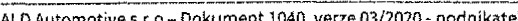 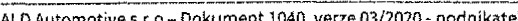 (dále jejich úhradou v prodlení. Není-li splatnost jiných plateb dle Smlouvy nebo těchto Podmínek sjednána, platí splatnost uvedená na faktuře nebo ve výzvě pronajímatele.Nájemce je povinen za uzavření a správu Smlouvy zaplatit pronajímatelem stanovený administrativní poplatek, není-li dohodnutoLeasingová splátka zejména zahrnuje příslušný podíl skutečné pořizovací ceny PL, finanční činnosti pronajímatele a pojistného havarijního pojištění, povýšené o příslušnou DPH. Daňový doklad zahrnuje celkovou pořizovací cenu PL, cetkovou finanční Činnost a celkové pojistné havarijního pojištění a odpovídající celkovou výši DPH ze všech splátek dle rozpisu plateb leasingových splátek, tj. včetně úhrady kupní ceny po skončení pronájmu.4.2.4.Změnit jednostranně leasingové splátky mezi dnem uzavření Smlouvy a dnem předání PL nájemci je oprávněn pronajímatel v těchto případech:je-li skutečná pořizovací cena PL vyšší/nižšĺ než předpokládaná portzovací cena uvedená ve Smlouvě; rozhodnou pro novou výši splátek je skutečná pořizovací cena PL (viz bod 4.I.),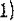 dojde-li ke zvýšení úrokových sazeb u refinancující banky o více než jeden procentní bod; rozhodnou pro novou výši sptátek je úroková sazba platná v den předání PL nájemci,dojde-li ke zvýšení pojistného u zvoleného pojistitele nebo z důvodu změny pojistitele (výpověd poj. smlouvy ze strany pojistitele, fúze pojistitele s jiným, zánik pojistitele bez práv. nástupce), jehož úhrada je zahrnuta do leasingových splátek; rozhodnou pro novou výši splátek je výše pojistného v den předání PI. nájemci,dojde-li ke změně devizového kurzu české měny vůči cizí měně, ve které byly sjednány splátky, je-li úhrada leasingových splátek sjednána ve Smlouvě v jiné než české měně; rozhodným pro novou výši splátek je kurz platný v den předání PL nájemci.Nájemce je povinen v případech uvedených v bodu 4.2.4. písm. a) hradit leasingové splátky v nové výši určené pronajímatelem v rozpisu plateb leasingových splátek. Nové výši teasingových splátek odpovídá rovněž daňový doklad vystavený pronajímatelem pro účely DPH.Změnit jednostranně leasingové splátky, popř. provést jednorázové vyúčtování kdykoliv během trvání Smlouvy je oprávněn jednostranně učinit pouze pronajímatel v těchto případech: dojde-li v průběhu trvání Smlouvy ke změnám právních předpisů či jiných okolností, které změní výši daní a poplatků nebo odvodů vybíraných státem v souvislosti s PL nebo jeho pronájmem; rozhodnou pro novou výši leasingových splátek je nová výše těchto daní, poplatků nebo odvodů,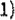 dojde-li v důsledku změny právních předpisů Či jiných skutečností ke zvýšení nákladů pronajímatele na refinancování Smlouvy, resp. PL,dojde-li v průběhu trvání Smlouvy ke zvýšení pojistného u zvoleného pojistitete nebo z důvodu změny pojistitele (výpověď poj. smlouvy ze strany pojistitele, fúze pojistitele s jiným, zánik pojistitele bez práv. nástupce), jehož úhrada je zahrnuta do leasingových splátek; rozhodným pro novou výši splátek je nová výše pojistného,nepojistí-li nájemce PL (vůbec nebo nedostatečně), ačkoli tak měl učinit, nebo nesjedná-li v pojistné smlouvě vinkulaci pojistného plnění ve prospěch pronajímatele, pak je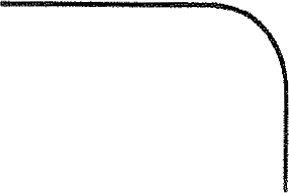 pronajímatel oprávněn sjednat pojíštění PL sám a o výši pojistného zvýšit leasingové splátky.Nájemce je povinen v případech uvedených v bodu 4.24. písm. b) hradit leasingové splátky v nové výši určené pronajímatelem od prvního dne měsíce následujícího po měsíci, v němž nastala skutečnost, která byla důvodem změny výše splátky. V této souvislosti obdrží nájemce nový (upravený) rozpis plateb leasingových splátek. Pronajímatel je v tomto případě rovněž povinen upravit formou vrubopisu původní daňový doklad.4.2,5, Leasingové splátky předepisuje pronajímatel rozpisem plateb leasingových splátek. Pro účely DPH vystavuje pronajímatel daňový doklad, který musí obsahovat náležitosti daňového dokladu stanovené obecně závaznými právními předpisy.4.2,6, Je-li úhrada leasingových splátek nebo i jiných plateb sjednána v národní měně země, která je členským státem Evropské hospodářské a měnové unie a přestane-li být tato měna platným platidlem nebo přestane-li se z rozhodnutí příslušných orgánů užívat, stanoví pronajímatel novou výši splátek v měně EURO. Pro určení výše nové splátky v EIJRO je rozhodný směnný kurz příslušné cizí měny vůči EURO vyhlášený Evropskou centrální bankou ke dni přechodu na měnu EURO. Pronajímatel je oprávněn stanovit novou výši splátky v EURO ode dne, kdy se EURO stane jediným přípustným platidlem v zemi, v jejíž národní měně byly sjednány leasingové splátky.4.2.70 Leasingové splátky na sjednané období (měsíční, čtvrtletnj jsou splatné dopředu na účet pronajímatele vždy k I. dni sjednaného splátkového období, pokud není ve splátkovém kalendáři nebo na faktuře nebo ve výzvě k úhradě uvedeno jinak. První leasingová splátka je však splatná v den podpisu Smlouvy, není-li dohodnuto jinak. Nájemce splní svůj závazek včas, jestliže byta leasingová splátka nebo jakákoliv jiná ptatba připsána v plné výši na účet pronajímatele nejpozději v den její splatnosti,4.2.8. Nájemce je povinen platit sjednané leasingové splátky včas a v řádné výši i v době, kdy je PL z jakéhokoliv důvodu nezpůsobilý k provozu nebo k obvyklému užívání pro poškození, závady, nevhodnost apod., či byt odcizen anebo byl PL odevzdán orgánům činným v trestním řízení nebo byl jimi odebrán anebo byl vrácen dodavateli v souvislosti s uplatňováním nároků z vad při výměně PL nebo při odstoupení od kupní smlouvy. Pronajímatel není povinen z těchto důvodů snížit leasingové splátky nebo povolit jejich odklad ani předat nájemci náhradní nebo jiný PL. Nájemce nemůže z uvedených důvodů vůči pronajímateli uplatňovat jakékoliv námitky a nároky.4,2.9« Je-li nájemce o více než 15 dní v prodlení se zaplacením leasingové splátky nebo jiné platby smluvní pokuty, náhrady újmy apod. dle této Smlouvy nebo v souvislosti s touto Smlouvou anebo po tuto dobu neplní povinnost řádně dodat doklady uvedené ve Smlouvě nebo v těchto Podmínkách (např. TP, předávací protokol), je pronajímatel oprávněn nájemci odebrat PL (tj. provést deponaci PL), a to í bez vypovězení Smlouvy. Nájemci po dobu odebrání (deponace) PL nadále trvá povinnost platit Splátky a jiné ptatby v plné výši. V případě úhrady dlužné platby vč. příslušenství nebo dodání dokladů do 15 dní ode dne odebrání PL, nebude-li dohodnuta lhůta delší, bude nájemci bez zbytečného odkladu vrácen PL v sídle pronajímatele, pokud ke dni vrácení PL bude mít nájemce vůči pronajímateli uhrazeny i příp. další již splatné závazky (např. leasingové splátky) vč. příslušenství a dále uhrazeny náklady za odebrání a vrácení PI„ a za vymožení dlužných částek nebo dokladů. Pronajímatet je oprávněn pověřit odebráním a vrácením Pt. a za účelem vymožením dlužných částek nebo dokladů třetí osobu (inkasní agenturu). Neuhradí-li nájemce dlužné platby nebo nedodá požadované doklady do stanovené lhůty, anebo ke dni vrácení PL nebude mít uhrazeny i příp. další již splatné závazky vč. příslušenství nebo náklady za odebrání a vrácení PL, vymožení dlužných částek nebo dokladů, nebude nájemci PL vrácen a pronajímatel je oprávněn v souladu s bodem 6.3.1. těchto Podmínek Smlouvu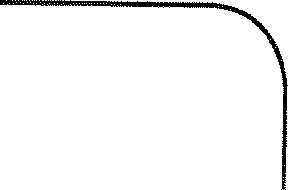 vypovědět. V souvislosti s předčasným ukončením Smlouvy výpovědí bude odebraný (deponovaný) PL považován za vrácený ke dni vypovězení Sm\ouvy.2.10, Pronajímatel je oprávněn použít jakékoliv platby nájemce (leasingovou splátku, akontaci čí její nespotřebovanou část atd.) bez ohledu na jejich příp. specifikaci variabilním symbolem, včetně poskytnutého pojistného plnění, k vyrovnání jakýchkoliv splatných závazků nájemce (dlužných teasjngových splátek, smluvních pokut apod.) a to i vyplývajících z jiných leasingových smluv uzavřených mezi nájemcem a pronajímatelem, Nájemce není z žádného důvodu oprávněn zadržovat úhradu leasingové splátky nebo jiné platby nebo je snižovat a ani provádět jakékoliv zápočty proti svým případným pohledávkám vůči pronajímateli.4.2.11. Má-li nájemce neuhrazené jakékoliv splatné závazky vyplývající z jakýchkoliv smluvních vztahů mezi nájemcem a pronajímatelem, je pronajímatel oprávněn až do úhrady těchto splatných závazků nepřevést PL do vlastnictví nájemce nebo u již převedeného PL uplatnit zadržovací právo k technickému průkazu čí k jiným dokladům od PL s tím, že veškeré náklady, ztráty a újmy spojené s nepřevedením PL do vlastnictví nájemce nebo se zadržením dokladů ponese výlučně nájemce.POJIŠTĚNÍ PLSoučástí služby finančního leasingu je pojištěné vozidlo na havarijní pojištění (případně ve variantě nadstandard s režimem GAP) a dále případně pojištění skel v závislosti na sjednané variantě služby finančního leasingu.V rámci stužby finančního leasingu je zároveň sjednáno přistoupení nájemce k pojištění odpovědnosti za újmu způsobenou provozem vozidla v rámci pojistné smlouvy pronajímatele (viz dále).Dále si může klient zvolit některá doplňková připojištění či ostatní pojištění mající vztah k PL, u kterých je klientovi nabídnuto přistoupení k pojistné smlouvě pronajímatete.Rozsah těchto pojištění a požadované předsmluvní informace klient obdržel/obdrží v Záznamu o poskytnutí informaci týkajících se pojištění, informačním dokumentu o pojistném produktu, v kalkulaci leasingu a/nebo návrhu leasingové smlouvy, s kterými je nájemce povinen se seznámit před uzavřením Smlouvy.5.1. Zákonné pojištění odpovědnosti za škodu způsobenou provozem vozidla („zákonné pojištění”)5.1.1. Pojistnou smlouvu na pojištění odpovědnosti za Škodu způsobenou provozem vozidla (PL) ve smyslu zákona č. 168/1999 Sb., ve znění pozdějších předpisů (tzv. „zákonné pojištění") uzavírá s pojistitelem pronajímatel, Právo výběru pojistitele náleží pronajímatelí. Nájemce je povinen plnit povinnosti vyptývajĺcĺ z těchto Podmínek, zák. Č. 168/1999 Sb., pojistné smlouvy a všeobecných pojistných podmínek zákonného pojištění stanovených příslušným pojistitelem, se kterými, jakož i se sjednanou výši pojistné ochrany a územní platností pojištění a s předsmluvními informacemi vztahujícími se k pojištění včetně informačního dokumentu o pojistném produktu, se seznámil před uzavřením Smlouvy, resp. se nejpozději při předání vozidla zavazuje seznámit.5.1.2. Nájemce je povinen hradit pronajímateli náktady spojené se zákonným pojištěním (dále jen „pojistné”) od okamžiku převzetí vozidla do nájmu resp. ode dne jeho registrace do provozu (přidělení RZ), pokud registrace nenastane dříve než převzetí vozidla do nájmu, a to až do doby zápisu změny vlastníka z pronajímatele na nájemce v registru silničních vozidel, došlo-li k převodu/přechodu vlastnictví PL na nájemce (řádné skončení Smlouvy, zničení PL totální škoda), nebo až do doby vrácení vozidla pronajímateli, došlo-li k předčasnému ukončení Smlouvy (výpověd, odstoupení, dohoda bez převodu vlastnictví na nájemce) či k ukončení Smlouvy uplynutím sjednané doby nájmu, aniž by na nájemce přešlo vlastnictví k vozidlu, anebo až do doby obdržení písemného oznámení předčasného ukončení Smlouvy s vypořádáním dle bodu 6.2.1.1. nebo 6.2.1.2. těchto Podmínek, došlo-li k odcizení vozidla. Nájemce je povinen hradit pronajímateli pojistné na příslušné roční kalendářní období ve výši podle kritérií stanovených pojistitelem. Pojistné musí být nájemcem uhrazeno vždy na ceté roční kalendářní období. Konkrétní výše a splatnost pojistného vyplývá z faktury vystavené pronajímatelem, V případě užívání vozidla i po ukončení Smlouvy, je nájemce povinen hradit pojistné zákonného pojištění na základě samostatné fakturace. První platba pojistného je splatná v den uzavření Smlouvy, není-li dohodnuto jinak, nejpozději však v den předání PL nájemci. „Zelenou kartu" prokazující skutečnost, že k vozidlu byla uzavřena pojistná smlouva na zákonné pojištění, vydá pronajímatel nájemci při převzetí vozidla. Nájemce bere na vědomí, že okamžikem nabytí vlastnictví k PL mu vznikne jako vlastníku dle zák. Č. 168/1999 Sb. povinnost sjednat zákonné pojištění PL (vozidla) a to bez ohledu na to, zda již bude či nebude jako vlastník PL (vozidla) zapsán v registru vozidel. Proto veškerá úhrada škod způsobených provozem nepojištěného vozidla třetím osobám vč. úhrady nároků za újmu na jejich zdraví Či životě, jakož i poplatků, sankcí a ostatních plateb vyplývajících ze zák. č. 168/1999 Sb. či jiných právních předpisů, jde plně k tíži nájemce.5.1.3. Jesttiže v průběhu kalendářního roku, za nějž bylo nájemcem zaptaceno pojistné, přejde vlastnické právo k PL na nájemce, má nájemce právo na vrácení poměrné části pojistného vráceného pojistitelem.5.1.4. Dojde-li k předčasnému zániku Smlouvy z důvodu výpovědi (viz bod 6.3. těchto Podmínek) nebo odstoupení od Smlouvy (viz bod 6.4. těchto Podmínek), nájemce nemá nárok na vrácení pojistného za dobu od předčasného zániku Smlouvy do konce období, za nějž bylo pojistné již uhrazeno. Nebylo-li pojistné uhrazeno, má pronajímatel nárok na jeho zaplacení na celé pojistné období bez ohledu na to, kdy došlo v tomto období k předčasnému zániku Smlouvy. Dojde-li k vrácení PL po uplynutí sjednané doby nájmu (na nájemce nepřešlo vlastnické právo k PL), nájemce nemá nárok na vrácení pojistného za dobu od vrácení vozidla do konce období, za nějž byto pojistné již uhrazeno.5.1.5. V případě odcizení nebo zničení PL má nájemce právo na vrácení poměrné části pojistného vráceného pojistitelem.5.1.6. Není-li pojistné řádně a včas nájemcem hrazeno nebo je-li z jiného důvodu ohrožena platnost zákonného pojištění PL, je pronajímatel oprávněn odejmout nájemci PL i bez předchozí výzvy (viz bod 4.2.9- těchto Podmínek). Tím není nikterak dotčeno právo pronajímatele s okamžitou platností vypovědět Smlouvu.5.1.7. Převodem/přechodem vlastnictví vozidla z pronajímatele na nájemce vznikne nájemci povinnost uzavřít zákonné pojištění.5.2. Smluvní pojištění vozidla pro případ poškození, zničení a odcizení („havarijní pojištění”)5.2.1. V rámci služby finančního leasingu poskytuje pronajímatel nájemci do užívání pojištěné vozidlo havarijním pojištěním a případně včetně doplňkového připojištění sket v závislosti na sjednané variantě leasingu. Pojistnou smlouvu na pojištění vozidla (PL) pro případ poškození, zničení a odcizení vozidla (tzv. „havarijní pojištění") uzavírá pronajímate{. Právo výběru pojistitele náleží pronajímateli. Nájemce je povinen plnit povinnosti vyplývající z těchto Podmínek, pojistné smlouvy a všeobecných pojistných podmínek havarijního pojištění stanovených příslušným pojistitelem, se kterými, jakož i s výší spoluúčasti, územní platností pojištění, vinkulací a výlukami z pojištění a s předsmluvními informacemi vztahujícími se k pojištění včetně informačního dokumentu o pojistném produktu, se seznámil před uzavřením Smlouvy, resp. se nejpozději při předání vozidla zavazuje seznámit.ALD 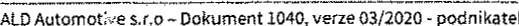 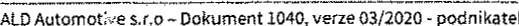 {dáke 5.2.2- Jako součást Splátky je nájemce povinen hradit pronajímateti náklady spojené s havarijním pojištěním včetně případného doplňkového připojištění sket (dáte jen „pojistné”) od okamžiku převzetí vozidla do nájmu až do ukončení Smtouvy uplynutím sjednané doby nájmu nebo v případě předčasného ukončení Smlouvy (výpověď, odstoupení, dohoda bez odkupu vozidla) až do doby vrácení vozidla pronajímateli anebo v pípadě zničení Či odcizení PL až do doby obdržení písemného oznámení předčasného ukončení Smlouvy s vypořádáním dle bodu 6.2.1.1. nebo 6.2.1.2. těchto Podmínek, Nájemce je povinen hradit pronajímateli pojistné havarijního pojištění v rámci leasingových splátek. V případě užívání vozidla i po předčasném ukončení Smlouvy, je nájemce povinen hradit pojistné havarijního pojištění na základě samostatné fakturace. Veškeré nároky vyplývající z pojištění PL (poskytnuté pojistné plnění atd.) jsou vinkulovány ve prospěch pronajímatele.5.213. Veškerá rizika škod a s tím spojené náklady na jejich odstranění nese po skončení sjednané doby nájmu v plném rozsahu výlučně nájemce a to bez ohledu na to, zda v době vzniku škody již je či ještě není vlastníkem PL. Veškerá rizika škod a s tím spojené náklady na jejich odstranění nese nájemce i v případě předčasného zániku Smlouvy (vypovězení, odstoupení apod.), pokud i nadále užívá vozidlo, které mělo být dle těchto Podmínek vráceno pronajímateli.5.2.4. Při vzniku škodné (pojistné) události obstará nájemce na vlastní náklady bez zbytečného odkladu uvedení PL do stavu předešlého škodné (pojistné) události a to bez ohledu na to, v jaké výší a kdy poskytne pojistitel pojistné plnění nebo jej popř. z důvodu porušení pojistných podmínek (řízení vozidla osobou bez oprávnění, zjištěn řidiči alkohol při řízení, řidič nezjištěn, nevrácení všech klíčů od vozidla apod.) odmítne poskytnout resp. jej poskytne krácené. V případě odcizení nebo zničení PL je nájemce povinen bez ohledu na to, kdo škodnou (pojistnou) událost zavinil, uhradit v plné výší nárok pronajímatele vyplývající z vypořádání (viz bod 6.2.1.1. nebo 6.2.1.2. těchto Podmínek) provedeného v rámci předčasného ukončení Smlouvy, a to i tehdy, když pojistitet odmítl poskytnout či krátil pojistné plnění. Nemá-li pronajímatel vůči nájemci žádné splatné pohledávky, a to ani z jiných leasingových smluv, dá pokyn pojistiteli k převedení vinkulovaného pojistného plnění v plné výši přímo na účet opravny nebo na účet nájemce, jinak se pojistné plnění o tyto pohledávky sníží nebo se nepřevede žádné, je-li pohledávka pronajímatele za nájemcem vyšší, než činí výše pojistného plnění, a pojistné plnění si proti této pohledávce započte.Pojistitelem stržená spoluúčast na každé pojistné události jde vždy k tíži pouze nájemci a nájemce s tím výslovně souhlasí. Výše spoluúčasti na pojistné události je uvedena ve Smlouvě.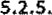 5.2.6. Nájemce je povinen v době opuštění zajistit vozidlo proti odcizení jeho uzamčením a dalším mechanickým zabezpečovacím zařízením (např. uzamčením řadicí páky), je-li jím vybaveno.5.3.	Společná ustanovení k zákonnému a havarijnímu pojištění vozidla5,3.1. Nájemce není oprávněn zákonné a/nebo havarijní pojištění uzavírat a to ani zprostředkovaně, učiní-ti tak přesto a pronajímatel se to dozví, je nájemce povinen na výzvu pronajímatele takovou pojistnou smlouvu s pojistitelem okamžitě zrušit, přičemž veškeré náklady s tím již nájemcem vynaložené (duplicitně hrazené pojistné apod.) jdou plně k tíži nájemci. Toto případné vícenásobné pojištění vozidla však v žádném případě nezbavuje nájemce povinnosti hradit pronajímateli pojistné od samého počátku pojištění PL, které s pojistitelem uzavřel pronajímatel.5.3.2.	Nájemce je povinen nahtásit pojistnou událost:policii souladu s platnými všeobecnými právními předpisy,pronajímateli - bez zbytečného odkladu, nejpozději do 4 dnů od vzniku pojistné události,pojistiteli.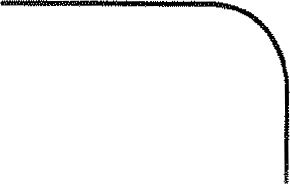 Při odstraňování následků pojistné události konzultuje nájemce veškeré postupy s pojistitelem a pronajímatelem a řídí se jejich pokyny, Poruší-li nájemce tuto povinnost, odpovídá pronajímateli za veškeré Škody, které nástedkem takového jednání vzniknou.5.3.34 Pokud dojde k pojistné události je nájemce povinen učinit opatření, aby Škoda, vzniklá s touto událostí nebo v souvislosti s ní, se již nezvětšovala. Nájemce je však povinen prokázat odůvodněnost takových opatření a uchovat poškozené části PL do doby jejich prohlídky zástupcem pojistitete. Povinnost nájemce k úhradě Splátky v plné výši není vznikem pojistné události dotčena.5.3.44 Pronajímatel neodpovídá za vznik, druhy a výši Škod. Veškeré škody či náklady související se škodnou událostí, které z jakéhokoliv důvodu nebudou kryty nebo budou kryty jen částečně z poskytnutého pojistného plnění zákonného pojištění nebo havarijního pojištění, hradí v plné výši nájemce. Proti výši poskytnutého plnění nebo odmítnutí jeho poskytnutí ze strany pojistitele není nájemce oprávněn vznášet námitky. Nájemce odpovídá v plném rozsahu za veškeré škody vzniklé užíváním vozidla v zemích, na které se nevztahuje územní platnost sjednaného zákonného pojištění a/nebo havarijního pojištění.5.3.S. Nájemce bere na vědomí, Že pojistné plnění může být ze strany pojistitele sníženo nebo úplně odepřeno v případě porušení ustanovení pojistných podmínek.5.3.6. Nájemce je vždy povinen provádět opravy vozidla pouze v přímo určených servisech schválených pronajímatelem. Výběr konkrétního servisu je plně v kompetenci pronajímatele. Pokud nájemce nechá vozidlo opravit jinde než v přímo určených servisech schválených pronajímatel a bude se jednat o pojistnou událost, je povinen uhradit pronajímateli smluvní pokutu ve výši 10 % z ceny prováděné opravy vozidla, min. však 10.000 KČ. Nájemce si je vědom skutečnosti, že sazby povinného ručení a havarijního pojištění a s tím související výše pojistného v případě, Že pojistnou smlouvu uzavírá pronajímatel jsou garantované pouze na jeden rok. Jejich pňpadné prodloužení (potvrzení) na další roční pojistné období bude dohodnuto mezi pronajímatelem a pojistitelem až podle vyhodnocení škodního průběhu za minuté pojistné období. Nájemce proto bere na vědomí a bez výhrad souhlasí s tím, že v případě, když pojistitel zvýší kteroukotiv pojistnou sazbu týkající pojištění pronajatého vozidla, je pronajímatel oprávněn jednostranně okamžitě promítnout tomu odpovídající zvýšení pojistného do zvýšení účtované částky. Nájemce se zavazuje takto zvýšenou účtovanou částku pronajímateli řádně a včas hradit.5.4.	Doplňková pojištění PLV rámci služby v oblasti finančního leasingu je možné dále sjednat přistoupení nájemce k pojistné smlouvě pronajímatele na následující pojištění:úrazové pojištění osobpojištění právní ochranypojištění zavazadelpojištění nákladů na nájem náhradního vozidlaV rámci služby finančního leasingu si tak může klient zvolit některá doplňková připojištění Či ostatní pojištění mající vztah k PL, u kterých je klientovi nabídnuto přistoupení k pojistné smlouvě pronajímatele. Rozsah těchto pojištění a požadované předsmluvní informace klient obdržet/obdrží v Záznamu o poskytnutí informaci týkajících se pojištění, informačním dokumentu o pojistném produktu, v kalkulaci leasingu a/nebo návrhu leasingové smlouvy, s kteými je nájemce povinen se seznámit před uzavřením Smlouvy.Podrobné informace o jednotlivých doplňkových pojištěních jsou obsaženy příslušných pojistných podmínkách pojistitele. Nájemce je povinen plnit povinnosti vyplývající z těchto Podmínek, pojistné smlouvy a pojistných podmínek zvolených doplňkových pojištění, s kterými, jakož i s výší spoluúčasti, územní platností pojištění, vinkulací a výlukami z pojištění, se- seznámil, resp. se nejpozději při předání vozidla zavazuje seznámit. Všeobecné pojistné podmínky jsou dostupné na internetových stránkách https://vpp.myafd.cz/. Likvidaci pojistných událostí krytých doplňkovými pojištěními nájemce provádí přímo ve spolupráci s pojišťovnou. Likvidaci pojistrých událostí krytých doplňkovými pojištěními nájemce provádí přímo ve spolupráci s pojišťovnou.6. UKONČENÍ SMLOUVY6,1,	Uplynutí sjednané doby nájmu s povinností nabýt PL6,1.1. Uzavřením Smlouvy současně vzniká nájemci povinnost nabýt PL (dáte jen „předkupní povinnost”) s tím, že k přechodu vtastnictví k PL z pronajímatele na nájemce dojde prvního dne po posledním dni sjednané doby nájmu kupní smlouvou, a to za podmínky, jsou-li nejpozději k tomuto poslednímu dni zaplaceny všechny leasingové splátky, včetně prodejní ceny PL, a vypořádány i ostatní sptatné závazky nájemce vyptývající ze Smlouvy, těchto Podmínek nebo z jakýchkoliv jiných smluvních vztahů mezi pronajímatelem a nájemcem, jinak nájemci předkupní povinnost k uvedenému dni zanikne a k přechodu vlastnictví k PL na nájemce nedojde. To však nijak nezbavuje nájemce povinností uhradit pronajímateli všechny uvedené závazky, vyjma prodejní ceny PL. Předkupní povinnost nájemci rovněž zanikne a k přechodu vlastnictví k PL na nájemce nedojde, pokud předčasně zanikne Smlouva. Prodejní cena PL, resp. zůstatková hodnota PL (dále jen „prodejní cena”) je uvedena ve Smlouvě. Prodejní cena PL je splatná poslední den sjednané doby nájmu, není-li ve Smtouvě nebo ve splátkovém kalendáři stanovena splatnost dfivější. Existují-li ke dni připsání prodejní ceny na účet pronajímatele či její úhrady v hotovosti závazky nájemce vůči pronajímateli, zejména nezaplacené leasingové splátky, smluvní pokuty, úroky z prodlení, pojistné apod., bude úhrada prodejní ceny započtena na dosud neuhrazené závazky nájemce. Jestliže nájemci zanikne předkupní povinnost, zůstane vlastníkem PL po skončení nájmu (zániku Smlouvy) i nadále pronajímatel, přičemž nájemci v této souvislosti nevzniká žádný nárok na vypořádání za nenabyté vozidlo. i při zániku předkupní povinnosti bude Smlouva i nadále ve smyslu zákona o DPH považována za smlouvu o finančním pronájmu s povinností nájemce nabýt PL. Pronajímatel v Žádném případě neodpovídá za faktický stav a vady převáděného PL způsobené jeho užíváním a opotřebením ani za vady jiné. Nájemce jako výlučný provozovatel (uživatel) PL po uplynutí sjednané doby nájmu při splnění výše uvedených podmínek přebírá a kupuje PL za prodejní cenu tak, jak „stojí a leží", a to kupní smlouvou, kterou nájemce uzavře nejpozději k prvnímu dni následujícímu po posledním dni sjednané doby nájmu. Uzavření kupní smlouvy v písemné podobě se nevyžaduje.6.1.2. Je-li PL vozidlo, předá pronajímatel technický průkaz vozidla nájemci bez zbytečného odkladu až pa úplném zaplacení všech leasingových splátek, včetně prodejní ceny PL, a ostatních splatných závazků nájemce vyplývajících ze Smlouvy nebo z jakýchkoliv jiných smluvních vztahů mezi pronajímatetem a nájemcem (uplatnění zadržovacího práva).6.i.3. Nedojde-li podle bodu 6.1.1. těchto Podmínek k uzavření kupní smlouvy a tím k přechodu vlastnictví k PL na nájemce, je nájemce povinen předat (vrátit) PL pronajímateli do jednoho dne po skončení sjednané doby nájmu v sídle pronajímatele nebo na jiném místě určeném pronajímatelem se všemi příslušnými doklady a ve stavu odpovídajícím běžnému opotřebení. Pokud nájemce tuto povinnost poruší, je povinen zaplatit pronajímateli za každý i jen započatý měsíc porušení této povinnosti další teasingovou splátku ve výši sjednané ve Smlouvě, resp. ve splátkovém kalendáři navýšenou o částku ve výši 20 % pořizovací ceny PL.1.4, Nájemce se zavazuje, Že odkoupený PL zahrne do svého obchodního majetku,6.2.	Trvalé vyřazení PL z provozu (zničení, odcizení)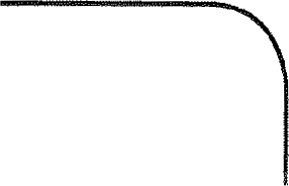 G.2.i. Při odcizení či zpronevěře PL Smlouva zanikne postednĺm dnem měsíce, ve kterém k odcizení či zpronevěře doško podle (i) vyrozumění policejního orgánu či státního zástupce o učiněných opatřeních v souladu s S 158 odst. 2 Trestního řádu (zákona č. 141/1961Sb. v platném zněni), (ii) usnesení o zahájení trestního stíhání určité osoby, (iii) usnesení o odložení věci s výjimkou odložení věci z důvodu, že nejde o podezření z trestného Činu, (iv) vyrozumění o rozhodnutí orgánů činných v trestním řízení o návrhu na potrestám' podezřelého či o podmíněném odložení podání návrhu na potrestání či o podání návrhu na schváleni dohody o vině a trestu.V případě zničení PL Smtouva zanikne posledním dnem měsíce, ve kterém došlo ke škodné (pojistné) události na PL, kterou se pojistitel rozhodl likvidovat jako „totátní Škodu" (totální zničení PL).6.2.1.1. V těchto případech zániku Smlouvy je nájemce povinen, pokud není dohodnuto jinak, zaplatit pronajímateli zejména:dfužné leasingové splátky (vč. DPH) do doby předčasného zániku Smlouvy,ostatní dlužné Částky (např. výdaje vynaložené pronajímatelem v souvislosti s vymáháním splatných pohledávek, pojistné) a smluvní pokuty a úroky z prodlení,kladný rozdíl mezi dosud neuhrazenými leasingovými splátkami (bez DPH) včetně sjednané akontace, splatnými po dni, kdy došlo k předčasnému zániku Smlouvy, včetně prodejní ceny PL (bez DPH) sjednané ve Smlouvě, a pojistným plněním, a to dle vyúčtování pronajímatele,paušální administrativní poplatek ve výši 3.000,- Kč bez DPH (za administrativu spojenou s likvidací pojistné události a za vypracování předčasného ukončení Smtouvy s finančním vypořádáním).Došlo-li ke zničení PL (totální škoda) nebo k odcizení PL a pojistitel z jakéhokoliv důvodu neposkytl pojistné plnění do 180 dnů ode dne vzniku škodné události (odcizení, zničení), je nájemce povinen uhradit pronajímateli veškeré neuhrazené leasingové splátky včetně ještě nesplatných a prodejní cenu PL sjednanou ve Smlouvě, jakož i veškeré další dlužné Částky, smluvní pokuty a úroky z prodlení. Leasingové splátky před lhůtou splatnosti (vzhledem ke dni sestavení vyúčtování) se diskontují při použití obvyklé úrokové sazby. Pojistné plnění, bude-li vyplaceno později, bude poukázáno přímo nájemci, pokud nebude mít pronajímatel za nájemcem žádné pohledávky.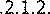 2.2, V případě zničení (totátní škody) PL se stává k poslednímu dni měsíce, ve kterém došlo ke zničení PL, vlastníkem PL nájemce. Nájemce je povinen zlikvidovat PL na svůj náklad v souladu s obecně závaznými právními předpisy a v případě vozidla jej i 'Madit z registru silničních vozidel, neurčí-li pojistitel nebo nebude-li smluvními stranami dohodnuto jinak. Pronajímatele je oprávněn až do doby uhrazení veškerých závazků nájemce zadržovat vydání TP nájemci. Pokud nedojde k likvidaci PL a v případě vozidla i k jeho vyřazení z registru silničních vozidel, nese nájemce veškerou právní a hmotnou odpovědnost za další užívání PL (provoz vozidla) vč. odpovědnosti mít PL pojištěné z titulu zákonného pojištění, jeti PL vozidlo.Vypovězení Smlouvy ze strany pronajímatele6.3.1. Smtouva může být předčasně ukončena okamžitou výpovědí ze strany pronajímatele na základě každého z těchto důvodů:jeli nájemce v prodlení se zaplacením leasingové splátky, smluvní pokuty, úroku z prodlení, pojistného zákonného pojištění nebo jiné platby déle než 30 dní,je-li nájemce v prodlení s předáním/vrácenĺm stanovených dokladů (např. TP) déle než 30 dní,užívá-li nájemce PL takovým způsobem, že pronajímateli vzniká na PL Škoda nebo Že mu hrozí škoda, zejména nájemce PL k účetu, k němuž PL není určen,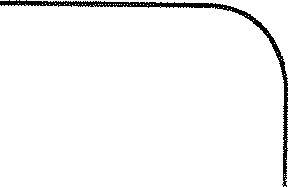 Automotive s.r.o „PodmÍnky")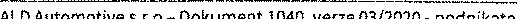 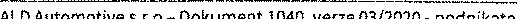 není-li pojistné ve správné výši a/nebo včas zaplaceno pojistiteli anebo je-li z jiného důvodu ohrožena platnost pojištění, resp. poskytnutí pojistného plnění, jestliže pojistníkem je nájemce (tzv. individuátní pojištění),bylo-li zahájeno insolvenční řízení proti nájemci a nájemce má splatný dluh vůči pronajímateli nebo došlo k zamítnutí insolvenčního řízení pro nedostatek majetku nájemce, anebo bylo rozhodnuto o úpadku nájemce a insolvenční správce neprojevil v zákonné lhůtě zájem o pokračování ve Smtouvě,  vstoupil-li nájemce do likvidace,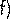 g) došlo-li ke zrušení/k zániku nájemce, kdy celé obchodní jmění přechází na právního nástupce,  zcizí-li (prodá, daruje) nebo zastaví-li nájemce PL,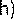 pronajme-li, resp. zapůjčí-li nájemce PL třetí osobě bez písemného souhlasu pronajímatele (vyjma osob viz bod 3.2.1. Podmínek),přemístil-li nájemce svoje sídlo, místo podnikání nebo bydliště mimo území ČR,poruší-li nájemce nějakým jiným závažným způsobem ustanovení Smlouvy nebo těchto Podmínek,zhorší-li se výrazně majetkové poměry nájemce,vyjdou-li najevo takové skutečnosti týkající se nájemce, za kterých by pronajímatel Smlouvu neuzavřel (např. z důvodů plynoucích z oblasti AML, zejména zákona Č. 253/2008 Sb., o některých opatřeních proti legatizacj výnosů z trestné činnosti, v platném znění, případně z interních směrnic pronajímatele týkajících se kreditního hodnocení) či z důvodů uvedených v bodech 6.8., 6.9. a6.10, Podmínek.Smlouva zaniká dnem doručení písemné výpovědi Smlouvy nájemci.6,3.2. Pokud Smlouva zanikne výpovědí, je nájemce povinen vrátit PL včetně všech doktadü (ORV, zetená karta, provozní knížka, servisní knížka či kompletní výpis záznamů v elektronickém profilu servisní knížky atd.) a všech převzatých klíčů od všech uzamykatelných částí PL, vč. od spínací skřínky vozidla do 3 dnů od zániku Smlouvy, není-li ve výpovědi určena pronajímatelem lhůta delší. Místem k vrácení PL je sídlo pronajímatele nebo jiné místo určené pronajímatelem, není-li pronajímatelem stanoveno místo jiné. Pokud tak nájemce neučiní, je pronajímatel oprávněn odebrat nájemci PL bez předchozího oznámení, i když se PL nachází kdekoliv a kohokoliv. Za tímto účelem je pronajímatel nebo jím zmocněná osoba oprávněna vstoupit do budov a na pozemky (ve vlastnictví, v užívání apod.) nájemce a ten s tím výslovně dopředu souhlasí. Nájemce uhradí pronajímateli veškeré výdaje vynaložené se zajištěním, odebráním a převozem PL do sídla pronajímatele. Je-li PL vozidlo, je nájemce povinen vrátit vozidlo umyté, jinak je pronajímatel oprávněn požadovat po nájemci úhradu nákladů spojených s umytím vozidla.6„3.3. V případě zániku Smlouvy výpovědí je nájemce povinen, pokud není dohodnuto jinak, zejména zaplatit pronajímateli:dlužné leasingové splátky do doby zániku Smlouvy včetně leasingové splátky v plné výši i za ten měsíc, ve kterém došlo k zániku Smlouvy, a ostatní dlužné platbyčástku rovnající se kladnému rozdílu mezi účetní zůstatkovou cenou (hodnotu) PL dle účetnictví pronajímatele k poslednímu dni měsíce předcházejícímu měsíci, v němž došlo k vypovězení Smtous.y, a skutečně dosaženou kupní cenou bez DPH při prodeji vráceného PL, resp. vstupní cenou bez DPH v případě jeho dalšího pronájmu ponEenou o veškeré náklady spojené s tímto prodejem, resp. opětovným pronájmem PL (např. umytí a vyčištění PL, drobný servis, vypracování znaleckého posudku). Případný záporný rozdíl nájemcí v žádném případě nenáleží,náklady vynaložené pronajímatelem v souvislosti se zajištěním, odebráním a převozem (odtahem) Pl„ do sídla pronajímatele,  náklady vynaložené pronajímatelem v souvislosti s vymáháním dlužných částek a/nebo dokladů k PL mimosoudní cestou,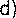 e) smluvní pokuty a úroky z prodlení,  náklady za opravu PL, je-li vrácený Či odebraný PL poškozený nebo v technickém stavu, kteý neodpovídá běžnému opotřebení včetně veškerých nákladů spojených s vystavením duplikátů (náhradních) dokladů k PL a klíčů i se zámky od uzamykatelných Částí PL a spínací skřínky v případě vozidla, pokud tyto doklady a klíče nebudou nájemcem vráceny zároveň s PL,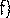 náklady za opravu PL uhrazené pronajímatelem opravně za nájemce, který vozidlo předal k opravě, ate opravu neuhradit, aby došlo ke zrušení zadržovacího práva ze strany opravny, a za převoz (odtah) PL do sídla pronajímatele,další výdaje spojené s předčasným ukončením Smlouvy (znalecký posudek apod.).	6.4.	Odstoupení od SmlouvyOdstoupení nájemce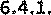 Jelikož sj dodavatele PL včetně dodacích podmínek vybral nájemce výlučně sám, má nájemce právo odstoupit od Smlouvy jen tehdy, pokud k dodání PL nedojde prokazatelně z důvodu porušení povinnosti ze Strany pronajímatele (např. neuhradí kupní cenu).624,2, Odstoupení pronajímatelePronajímatel je oprávněn odstoupit od Smlouvy před předáním PL do nájmu nájemci v těchto případech:a) nedodá-li dodavatel PL nejpozději do 3 měsíců od uzavření Smlouvy, pokud nájemce na základě výzvy dodavatete nebo pronajímatete nepřevezme protokolárně ve stano*ené lhůtě (termínu) do nájmu PL (viz bod 3.1.1. a 3.1.2.),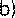 uzavřeli nájemce za pronajímatele kupní smlouvu na PL s dodavatelem, aniž by byt k tomuto úkonu pronajímatelem výslovně písemně zmocněn, nebo, uzavře-li nájemce kupní smlouvu na PL s dodavatelem přímo jako kupující,dojde-li k zabavení, vydání nebo k odnětí PL státním orgánem (orgánem činným v trestním řízení, celním úřadem, soudem, exekutorem apod.) např. z důvodu, Že PL vykazuje právní vadu (k PL uplatňuje vlastnické právo třetí osoba; na PL vázne zástavní právo atd.), že s ním byl spáchán trestný čin nebo celní delikt apod.,odstoupí-li dodavatel PL z jakéhokoliv důvodu od kupní smlouvy na PL uzavřené s pronajímatelem, nedojde-li z jakéhokotiv důvodu na straně dodavatele k uzavření kupní smlouvy na PL.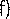 6.4,3. Pro případ, odstoupí„ti pronajímatel od Smlouvy z důvodu uvedeného v písm, a), d), e) nebo f) bodu 6.4.2. nebo nájemce z důvodu uvedeného v bodu 6.4.1. těchto Podmínek, veškeré platby do té doby uhrazené nájemcem není pronajímatel povinen nájemci vrátit, V případě odstoupení pronajímatele od Smlouvy z důvodu uvedeného v písm. a) nebo e) bodu 6.4.2 těchto Podmínek nebo Odstoupení nájemce od Smlouvy z důvodu uvedeného v bodu 6.4.1. těchto Podmínek je nájemce povinen bez zbytečného odkladu uhradit pronajímateli částku rovnající platbám kupní ceny PL, které obdržet dodavatel. Pronajímatel se však zavazuje, že tuto částku vrátí nájemci bez zbytečného odkladu za podmínky, Že dodavatel vrátí na účet pronajímatele celou kupní cenu nebo dodá pronajímateli PL a převede na něj vlastnictví k PL. Ujednává se, že uvedená Částka bude pronajímatetem vrácena nájemci v nominální hodnotě, tj. bez příslušenství (bez úroku apod.). Odstoupením pronajímatele nebo nájemce od Smlouvy nevznikají nájemci vůči pronajímateli Žádné finanční ani jiné nároky. Nájemce je však oprávněn uplatňovat veškeré své nároky (újmu, ztráty atd.) vzniklé v důsledku odstoupení pronajímatele nebo nájemce od Smlouvy jen vůči osobám, na základě jejichž jednání vznikly důvody k odstoupení od Smlouvy uvedené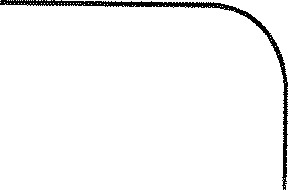 pod písm. a), d), e) nebo f) bodu 6.4.2. nebo bodu 6.41. těchto Podmínek (např. vůči dodavateli PL, pachateli TC). Pokud pronajímatel vrátí nájemci uvedenou částku, nájemce se zavazuje okamžitě zastavit případně již zahájené soudní, rozhodčí či jiné řízení proti dodavateli ohledně vymáhání této částky, resp. do výše této částky.Odstoupením od smlouvy vzniká nájemci povinnost neprodleně, pokud není stanoven konkrétní termín, vrátit pronajímateli PL do jeho sídla nebo na jiné místo určené pronajímatelem, a to bez poškození a ve stavu v jakém byto předáno nájemcí s přihlédnutím k běžnému (obvyklému) opotřebení, v případě vozidla včetně všech dokladů (OTP, resp. ORV, zelená karta, provozní knížka, servisní knížka atd.) a všech převzatých klíčů od všech uzamykatelných Částí PL vč. spínací skřínky vozidla, pokud PL jíž převzat do nájmu. Je-li PL vozidlo, je nájemce povinen vrátit vozidlo umyté s vyčištěrým interiérem, jinak je pronajímatel oprávněn požadovat po nájemci úhradu nákladů spojených s umytím vozidla.Smlouva zaniká dnem doručení písemného odstoupení od Smlouvy smluvní straně.6.5.	Dohoda smkuvních stran6,5.1, Smluvní strany mohou sjednat, že Smlouva zanikne před uplynutím sjednané doby nájmu. V takovém případě Smlouva zaniká dnem uvedeným v dohodě a za podmínek stanovených touto dohodou. Dohoda musí být uzavřena písemně.6.6.	Zánik (právnická osoba) nebo smrt (fyzická osoba) nájemce6.6.1. Smrt fyzické osobyDnem úmrtí nájemce Smlouva zaniká. Pokud do 1 měsíce od úmrtí nájemce písemně požádá pronajímatele o postoupení Smlouvy manžet nebo příbuzný v řadě přímé anebo sourozenec nájemce a pronajímatel takové žádosti vyhoví, Smlouva nezanikne a bude pokračovat s novým nájemcem na základě postoupení Smlouvy (převodu práv a povinností). Pro vyhovění žádosti některé z cit. osob není rozhodující uvedené pořadí těchto osob ani datum obdržení žádosti v uvedené 1 měsíční lhůtě.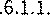 6.6.1.2. Nedojde-li k postoupení Smlouvy, pronajímatel má v takovém případě nárok na zaptacení zejména:dlužných leasingových splátek do doby předčasného zániku Smlouvy,výdajů vynaložených pronajímatelem v souvislosti se zajištěním a odebráním PL,výdajů vynaložených pronajímatelem v souvislosti s vymáháním dlužných Částek,  částku rovnající se kladnému rozdílu mezi účetní zůstatkovou cenou (hodnotou) PL dle účetnictví pronajímatele k poslednímu dni měsíce předcházejícímu měsíci, v němž došlo k ukončení Smlouvy, a skutečně dosaženou kupní cenou bez DPH při prodeji vráceného PL, resp. vstupní cenou PL bez DPH v případě jeho dalšího pronájmu poníženou o veškeré náklady spojené s tímto prodejem, resp. opětovným pronájmem PL (např. umytí a vyčištění PL, drobný servis, vypracování znateckého posudku). Případný záporný rozdíl nájemci v žádném případě nenáleží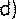 e) smluvní pokuty a úroky z prodlení dle bodu 7 těchto Podmínek, vznikt„li nárok na jejich zaplacení za života nájemce.Pronajímatel je oprávněn požadovat po účastnících řízení o dědictví po nájemci, popř. jiných osobách majících PL ve své faktické moci vydání PL, příp. PL odebrat. Vedle toho je pronajímatel oprávněn požadovat po dědicích nájemce zaplacení shora uvedených nároků.6.6.2. Zánik právnické osobyDnem zániku právnické osoby bez právního nástupce zanikne bez dašĺho i Smlouva. Pronajímatel je oprávněn odebrat PL, ať se nachází kdekoliv a u kohokoliv. V případě zániku nájemce s přechodem práv a povinností na právního nástupce, přejdou na tohoto nástupce i veškeré případné dluhy nájemce vůči pronajímateli vyplývající ze Smlouvy.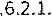 6.7. Úhrada snížené hodnoty vozidla z důvodu poškození a/nebo nadměrného opotřebeníPronajímatel, nebo jím pověřená osoba, je před tím, než převezme vozidlo zpět, oprávněn zkontrolovat, zda vozidlo bylo vráceno bez poškození a ve stavu v jakém bylo předáno nájemci s přihtédnutím k běžnému (obvyklému) opotřebení. Stav vozidla včetně stavu km na tachometru bude zaznamenán v protokolu o převzetí vozidla od nájemce. Platí, že osoba předávající (vracejícj vozidlo pronajímateli je k tomu nájemcem v plném rozsahu pověřena (jde-li o zaměstnance nájemce), resp. zmocněna (jde-li o třetí osobu) a že svým podpisem protokolu o převzetí vozidla zároveň jménem nájemce potvrzuje zjištěná poškození a/nebo opotřebení vozidla nad rámec běžného opotřebení, která snižují hodnotu vozidla.Za veškeré vady zjištěné na vozidte při jeho předání zpět pronajímateli, jakož i chybějící vybavení či dokumentaci nese nájemce plnou odpovědnost a je povinen nahradit veškerou škodu na vozidle, jež je vyčíslena jako předpokládané a nezávislým odborníkem určené náklady na opravu, případně odpovídá snížení tržní hodnoty vozidla v důsledku vad, poškození a nadměrného opotřebení. Za škodu způsobenou na vozidle v důsledku nadměrné opotřebení je považována i ztráta hodnoty/ceny PL v důsledku havárií PL či vad PL zaviněných nájemcem. Nájemce nese plnou odpovědnost i za skrytá poškození způsobená nájemcem a/nebo vzniklá v důsledku užívání vozidla nájemcem, zjištěná na vozidle ve lhůtě 3 (třech) měsíců následujících po předání vozidla zpět pronajímateli a je povinen pronajímateli uhradit případnou vzniklou újmu či předpokládané a nezávislým odborníkem určené náklady na jejich odstranění, a to v plné výši. Byto dohodnuto, že výše snížení tržní hodnoty vozidla odpovídá výši nákladů, které by bylo třeba vynaložit na odstranění poškození a/nebo nadměrného opotřebení provedením opravy vozidla, resp. která odpovídá i ztrátě hodnoty/ceny PL v důsledku havárií PL Či vad PL zaviněných nájemcem. Rozsah poškození a/nebo nadměrného opotřebení vozidla je uveden přímo v protokolu o převzetí vozidla, přičemž se při jeho stanovení vychází zejména z dokumentu „Celkové přiměřené opotřebení”. Nájemce po předání PL obdrží (zpravidla elektronicky) podrobnou zprávu o stavu vozidla včetně vyčíslení sníŽenÍ hodnoty vozidla. Nevyjádří-li nájemce se zprávou o stavu vozidla nesouhlas do 7 pracovních dní od jejího odeslání pronajímatelem, platí, že se zprávou o stavu a vyčíslením souhlasí, V případě, Že nájemce vyjádří v uvedené lhůtě svůj nesouhlas, je pronajímatel oprávněn zadat vyčíslení snížení hodnoty vozidla v důsledku poškození a/nebo nadměrného opotřebení {tj. opotřebení nad rámec běžného opotřebenł) znaleckému ústavu nebo znalci. Závěry znalce jsou pro pronajímatele a nájemce závazné a znalcem vyčíslené snížení hodnoty PL bude podkladem pro příp. zvýšení (dofakturaci) Či snížení (částečné vydobropisování) původně požadované částky. Náklady na znalce nese ta strana, v jejíž neprospěch závěr znalce zní.Nájemce se zavazuje takto stanovené snížení hodnoty vozidla pronajímateli na základě vystavené faktury (daňového dokladu) uhradit.6.8.	Embarga a sankce„Sankce" je jakákoli ekonomická nebo finanční sankce, obchodní embargo nebo podobné opatření přijaté, uplatněné nebo vymáhané ze strany Organizace spojených národů, Spojených států amerických, Evropské unie(nebo některého z jejích existujících či budoucích členských států) nebo Spojeného království,„Sankcionovaná osoba" je každá fyzická nebo právnická osoba, která je označeným adresátem Sankcí nebo jiným způsobem podléhá Sankcím (zejména vzhledem k tomu, že je (a) přímo nebo nepřímo ovládánaosobou, která je označeným adresátem Sankcí, nebo (b) je zřízena podle práva státu nebo je občanem či rezidentem takového státu, na který jsou uplatněny Sankce).Nájemce ke dni uzavření Smlouvy a k okamžiku předání PL prohlašuje, Že není a podle jeho nejlepšího vědomí ani Žádný z případných Členů jeho statutárního orgánu, výkonných vedoucích pracovníků, zaměstnanců ani žádný z jeho zástupců nebo subdodavatelů, které pověřil pro účely uzavření Smlouvy, nejsou Sankcionovanou osobou. Nájemce nepoužije prostředky, které mu budou poskytnuty na záktadě Smlouvy, přímo ani nepřímo jakýmkoli způsobem, který by vedl k porušení Sankcí nájemcem či pronajímatelem. Zejména nebudou prostředky, které pronajímatel poskytne nájemci, použity k financování jakékoli věci, jejíž použití by vedlo k porušení Sankcí. Nájemce zaručuje, že (i) žádná jiná (neoprávněná) osoba nebude mít právní ani faktický zájem na PL a Že (ii) použití PL, který mu bude poskytnut na základě Smlouvy, nebude v rozporu se Sankcemi.Pronajímatel může Smlouvu kdykoli s okamžitou platností a bez odškodnění pozastavit a/nebo ukončit dle bodu 6.3.1. Podmínek bez ohledu na jakákoli jiná ustanovení Smlouvy nebo Podmínek, pokud se nájemce stane Sankcionovanou osobou nebo poruší svá prohlášení a závazky uvedené u tomto bodě.6.9.	Úplatkářství a korupce„Korupční jednání" označuje jakékoli jednání, při kterém dochází k vyžádání, schválení, nabídnutí, přislíbení nebo poskytnutí finanční nebo jiné výhody (včetně jakékoli platby, půjčky, daru nebo převodu hodnotné věci), které mají sloužit jako pobídka pro soukromou nebo úřední osobu, aby plnila své povinnosti nepoctivě nebo způsobem, který je v rozporu s jejími profesními, právními nebo smluvními povinnostmi, nebo mají sloužit k nepoctivému nebo neodůvodněnému získání nebo zachování obchodní příležitosti s pronajímatelem,Nájemce prohlašuje a zaručuje pronajímateli, že kdykoli v době platností Smlouvy (i) je obeznámen s protikorupční legislativou, která se vztahuje na Smlouvu, a zavedt pravidla a postupy, které mu umožňují tyto zákony dodržovat a přizpůsobovat se jejich budoucím změnám; (ii) nájemce ani žádná z osob, které kontroluje, včetně jeho výkonných vedoucích pracovníků, zaměstnanců a zástupců (dáte jen „Ovládané osoby") se dle jeho vědomí přímo ani nepřímo nedopustili ani nedopustí Korupčního jednání ve prospěch soukromé osoby nebo úřední osoby; (iii) zavedl vhodná pravidla, systémy, postupy a kontrolní mechanismy, které předcházejí spáchání Korupčního jednání ze strany nájemce, jeho zástupců nebo jiných prostředníků a Ovládaných osob a které zajišťují, aby každý doklad o Korupčním jednání nebo podezření z Korupčního jednání byly podrobeny důkladnému vyšetření, které bude vedeno s náležitou pečlivostí a o kterém bude pronajímatel informován; (iv) pro nájemce ani žádného z jeho zástupců, prostředníků nebo Oviádaných osob neptatí zákaz (nebo se takový zákaz nepovažuje za platný) vládního nebo mezinárodního orgánu odpovídat na výzvy k předkládání nabídek nebo získávat zakázky od tohoto orgánu z důvodu prokázaného nebo údajného Korupčního jednání; (v) doklady o jeho činnosti, včetně účetních dokladů, jsou archivovány a uchovávány takovým způsobem, který zaručuje jejich neporušenost a v takové podobě, jakou může pronajímatel použít.Pronajímatel může Smlouvu kdykoli s okamžitou platností a bez odškodnění pozastavit a/nebo ukončit dte bodu 6.3.1. Podmínek bez ohledu na jakákoli jiná ustanovení Smlouvy nebo Podmínek, pokud se nájemce dopustí Korupčního jednání nebo poruší svá prohlášení a závazky uvedené v tomto bodě.6.10. Boj proti praní špinavých peněz„Zákony o boji proti praní špinavých peněz” se rozumí veškeré platné požadavky v oblasti vedení záznamů a ohlašování a dále veškeré další platné zákony týkající se boje proti praní špinavých peněz a související či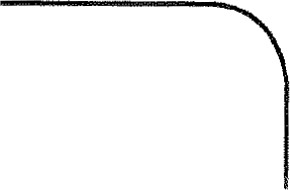 obdobná pravidla, včetně pravidel týkajících se předcházení zneužívání finančního systému k praní špinavých peněz a financování terorismu a předpisů nebo pokynů vydaných, spravovaných nebo vynucovaných jakýmkoli vládním nebo regulačním úřadem,Nájemce prohlašuje a zaručuje (a tato prohlášení a záruky se považují za opakované po celou dobu až do ukončení Smlouvy), že jeho Činnost a provoz jsou a vždy byly vedeny v souladu se zákony o boji proti praní špinavých peněz. Nájemce zavedl, udržuje a vynucuje procesy, nástroje, zásady a postupy zaměřené na podporu a zajištění dodržování Zákonů o boji proti praní špinavých peněz, a to jak nájemcem, tak všemi jím Ovládanými osobami.Pronajímatel může Smlouvu kdykoli s okamžitou platností a bez odškodnění pozastavit a/nebo ukončit dle bodu 6.3.1. Podmínek bez ohledu na jakákoli jiná ustanovení Smlouvy nebo Podmínek, pokud nájemce poruší svá prohlášení a závazky uvedené v tomto bodě.SMLUVNÍ POKUTY A NÁHRADA ÚJMYJestliže nájemce nepřevezme PL ani do 10 kalendářních dnů po termínu stanoveném ve výzvě (viz bod 3.1.1, těchto Podmínek) nebo do 15 kalendářních dnů od doručení výzvy, pokud nebyt ve výzvě stanoven termín převzetí PL, je povinen zaplatit pronajímateti smluvní pokutu ve výši 20 06 z pořizovací ceny PL s DPH uvedené ve faktuře dodavatele PL,Ocitne-li se nájemce v prodlení s úhradou leasingové splátky nebo i jiných plateb, je povinen zaplatit pronajímateli smluvní pokutu ve výši 0,5 % z dlužné Částky za každý započatý den prodlení.poruší-li nájemce povinnost včas vrátit PL v případě výpovědi Smlouvy, odstoupení od Smlouvy nebo při uzavření dohody o předčasném ukončení Smlouvy, je povinen zaplatit pronajímateti smluvní pokutu ve výši IO % leasingové splátky vč. DPH za každý započatý den trvání takového porušení, a to i v případě, byl-li PL v držení třetí osoby.Poruší-li nájemce povinnost vydat (předat, vrátit při zapůjčeni) technický průkaz pronajímateli podte bodu 3.2.5.1. těchto Podmínek nebo poskytnout potřebnou součinnost podie bodu 3.2.52, těchto Podmínek, je povinen zaplatit pronajímateli smluvní pokutu ve výši 1.000 Kč za každý započatý den trvání takového porušení.Za každé porušení jakékoti další povinnosti vyplývající ze Smlouvy nebo těchto Podmínek, na které se nevztahují smluvní pokuty uvedené v bodech 7.1, 7.2., 7.3., 7.4. nebo v jiných ustanovení těchto Podmínek, je nájemce povinen zap{atit pronajímateli smluvní pokutu ve výši 3.000 Kč.Nájemce je povinen uhradit smluvní pokutu ve výši akontace sjednané ve Smlouvě či její nespotřebované části za porušení jeho povinnosti dle Smlouvy nebo Podmínek takovým způsobem, že pronajímateli vznikne právo Smlouvu vypovědět dle bodu 6.3.1. těchto Podmínek nebo právo od Smlouvy odstoupit z důvodu uvedeného v bodu 6.4.2. písm. b) nebo c) těchto Podmínek. Vznikem nároku na tuto smluvní pokutu však není vyloučeno právo pronajímatete Smlouvu z předmětného či jiného důvodů vypovědět či od ní odstoupit. Nespotřebovaná část akontace bude vypočtena tak, že se její původní výše vydělí celkovým počtem sjednaných leasingových splátek a výstedná částka se vynásobí počtem leasingových splátek, které nebudou z důvodu ukončení Smlouvy nájemcem uhrazeny. Tímto bodem není nikterak dotčeno právo pronajímatele i na zaplacení smluvní pokuty dle bodu 7.1. těchto Podmínek, Smluvní pokuty uvedené v tomto bodu 7.6. jsou bez dalšího splatné dnem doručení výpovědi nebo odstoupení od Smlouvy.Smluvní pokuty a úroky z prodlení jsou splatné dnem, kdy výzva k jejich úhradě byla předána orgánu, který má povinnost jí doručit, není-li ve výzvě nebo v těchto Podmínkách uvedeno jinak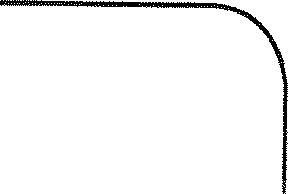 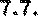 Nájemce prohlašuje, že je seznámen s tím, že výčet smluvních pokut a sankcí zajišťujících plnění povinností uvedený v ujednání čl. 7. Podmínek není vyčerpávající. Plnění dalších povinností uvedených na různých místech těchto Podmínek může být zajištěno smluvní pokutou nebo jinou sankcí.Pronajímatel, případně jeho právní nástupce, má vždy vůči nájemci, příp. jeho právnímu nástupci, vedte smtuvní poklity rovněž právo na náhradu újmy v plné výši vzniklé z porušení povinnosti, ke kterému se smluvní pokuta vztahuje.7*10, Nájemce je povinen uhradit pronajímateli veškeré náklady spojené s vymáháním splnění povinností nájemce, včetně nákladů spojených s vymáháním splnění povinností nájemce prostřednictvím třetí osoby (inkasní agentury).ZÁVĚREČNÄ USTANOVENÍ	Nájemce je povinen: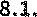 na veškeré korespondenci týkající se uzavřené Smlouvy uvádět její číslo,předložit bez zbytečného odkladu pronajímateli na jeho žádost aktuální účetní a daňové výkazy (u nájemce účtujícího v soustavě podvojného účetnictví rozvahu a výkaz zisků a ztrát a odvody DPH, u nájemce neúčtujícího v soustavě podvojného účetnictví přiznání k dani z příjmů fyzických osob).8.1.1. Pronajímatel je oprávněn kdykoliv předčasně ukončit Smlouvu okamžitou výpovědí, pokud nájemce minimálně 30 dní před převodem obchodního podílu na nájemci (i jen jeho části), je-li nájemce s.r.o., nebo minimálně 30 dní před prodejem závodu nájemce (i jen jeho části) podle 2175 a násl. Občanského zákoníku, písemně neoznámí pronajímateli identifikační a ekonomické údaje (v rozsahu stanoveným bodem 8.I. těchto Podmínek) o nabyvateli obchodního podílu nebo závodu. Pronajímatel je rovněž kdykoliv oprávněn předčasně ukončit Smlouvu okamžitou výpovědí, má-li zato, že v souvislosti s převodem obchodního podílu na nájemci (i jen jeho části) nebo prodejem závodu nájemce (i jen jeho části) by nastaly nebo již nastaly takové skutečnosti (právní, ekonomické a další), za kteých by pronajímatel Smlouvu s nájemcem neuzavřel. při těchto výpovědích platí v plném rozsahu ustanovení bodu 6.3.2. a 6.3.3. těchto Podmínek.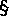 Pronajímatel neporuší povinnost řádně předat PL nájemci, pokud toto porušení nezavinil, anebo pokud důvody porušení povinnosti spočívají na straně dodavatele PL. V těchto případech pronajímatel neodpovídá nájemci za event. vzniklou újmu, ušlý získ apod.Pokud Smlouvou a těmito Podmínkami není stanoveno jinak, má se za to, Že nájemce splnil svoji povinnost včas, pokud:jí splnil alespoň příslušným podáním na poštu k doručení do sídla pronajímatele poslední den příslušné thüty,platby a jiné úhrady budou připsány na účet pronajímatele nejpozději v den splatnosti.8.4.Je-li podte Smlouvy nebo těchto Podmínek nájemce povinen vydat PL pronajímateli, rozumí se tím, Že je povinen jej vydat včetně jeho příslušenství a dokladů (OTP/ORV, zelenou kartu apod.).8.5. Nájemce je povinen ohlásit pronajímateli změnu důtežitých údajů o své osobě, zejména změnu obchodní firmy (obchodního jména), adresy sídla, místa podnikání, bydliště, bankovního spojení, a dále zánik právnické osoby, její splynutí s jinou právnickou osobou, vstup do insolvence či likvidace a další skutečnosti, které by mohly mít zásadní dopad na uzavřený leasingový vztah, a to ihned poté, kdy tyto skutečnosti nastaly.8,6, Všechny změny a doplnění uzavřené Smlouvy, včetně těchto Podmínek, musí mít formu písemného dodatku podepsaného pronajímatelem a nájemcem na téže listině, vyjma v případě změn dle bodu 4.2.4, písm. a) a b) těchto Podmínek, které pronajímatel bez dalšího promítne přímo do výše leasingových splátek. Pokud změna Smlouvy nebo těchto Podmínek bude provedena na žádost nájemce, zaplatí nájemce pronajímateli paušální poplatek 5.000,- Kč a příslušnou DPH za každý dodatek. Tento poplatek je nájemce povinen zaplatit i v případě podání žádosti na vypracování dohody o předčasném ukončení Smlouvy. Poptatek je splatný ještě před vypracováním příslušného dodatku nebo uvedené dohody, není-li dohodnuto jinak, a v případě neuzavření dodatku či dohody se nájemci nevrací.8.7. Nájemce výstovně prohlašuje a svým podpisem potvrzuje, že: se podrobně seznámil s obsahem těchto Podmínek a v plném rozsahu je přijímá,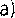 se podrobně seznámit s podmínkami pojištění PL a plně je přijímá,bere na vědomí, že všechna zplnomocnění (plné moci) udělená pronajímatelem nájemci v rámci Smlouvy, těchto Podmínek nebo příp. samostatně dnem zániku Smlouvy zanikají rovněž. Tuto skutečnost je nájemce povinen neprodleně oznámit všem třetím osobám (vč. státních institucí, např. soudy), s kterými v době zániku Smlouvy vede jednání nebo řízení za pronajímatele a pronajímatele s těmito probíhajícími jednáními nebo řízeními v plném rozsahu seznámit, jinak nese veškerou odpovědnost za případné škody a jiné majetkové újmy, které by v této souvislosti pronajímateli případně vznikly. Tím však není vyloučeno, aby pronajímatel v konkrétních případech znovu udělit nájemci příslušnou Pinou moc v pokračování v těchto jednáních nebo řízeních za pronajímatele. Pokud i po zániku Smlouvy bude nájemce i nadále jednat za pronajímatele, aniž by byt vybaven novou plnou mocí, všechny případné škody a jiné majetkové újmy, které tímto svým jednáním způsobí pronajímateli, půjdou zcela k tíži nájemce.je srozuměn s tím, že za trvání Sm{ouvy může dojít ke změně okolností, za kterých byla uzavřena, Nájemce výslovně prohlašuje, Že na sebe přebírá nebezpečí změny okolností a zavazuje se plnit své povinnosti ze Smlouvy i tehdy, stane-li se pro něj ptnění v důsledku změny okolností obtížnějším, bez ohledu na to, o jak podstatnou změnu se bude jednat.nemá námitek protí zasílání korespondence související s touto Smlouvou pronajímatelem na e-mailovou adresu, resp. adresy, sdělené nájemcem a s tímto nájemce souhlasí. Nájemce prohlašuje, že doručená korespondence pronajímatele zaslaná nájemci na sdělenou e-mailovou adresu, resp. adresy, má stejné účinky jako doručení korespondence pronajímatele zaslaná nájemci doporučenou poštou.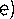 Pronajímatel a nájemce prohlašují, že jejich závazkové vztahy vyplfrající ze Smlouvy a těchto Podmínek, které tvoří její nedílnou součást, vznikly jejich shodnou vůlí na základě 5 1746 odst. 2 Občanského zákoníku a že tedy uzavřená Smlouva je inominátní smlouvou. Na vztah mezi pronajímatelem a nájemcem založený Smlouvou se proto nevztahují ustanovení S 2321 a násl. Občanského zákoníku (zvláštní ustanovení o nájmu dopravního prostředku) a ani ustanovení S 2316 a násl. Občanského zákoníku (zvláštní ustanovení o podnikatelském pronájmu věcí movitých). Z hlediska daňových předpisů (zákon o dani z příjmu, o DPH) se jedná o smlouvu upravující finanční leasing s oprávněním nájemce nabýt PL. Nejedná se o smlouvu upravující poskytnutí spotřebitelského úvěru, proto smluvní strany shodně prohlašují, že jejich smluvní vztahy nepodléhají režimu právní úpravy vyplývající ze zák, č. 145/2010 Sb. ve znění pozdějších předpisů (dáte také jen zákon o spotřebitelském úvěru), Tyto Podmínky jsou ve smyslu S 1751 Občanského zákoníku závazné pro úpravu vzájemných vztahů smluvních stran, pokud Smlouva nestanoví jinak, a tvoří nedílnou součást Smlouvy. Nájemce není oprávněn Smlouvu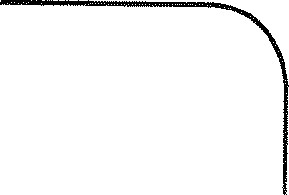 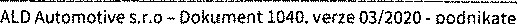 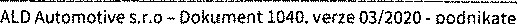 vypovědět ani od ní odstoupit, vyjma v případě dle bodu 6.4.1. těchto Podmínek.Práva a povinnosti smluvních stran neupravené Smlouvou atěmito Podmínkami se řídí Občanským zákoníkem a obchodními zvyklostmi v oblasti finančního pronájmu (leasingu). Pokud byla Smiouva či Podmínky uzavřeny ve více jazycích, určujících pro výktad sporných ustanovení je česká verze. Stane-li se kterákoliv Část Smlouvy nebo těchto Podmínek neplatnou, nemá to vliv na platnost ostatních ujednání. Toto neplatí, stanoví-li kogentní ustanovení platné právní úpravy něco jiného. Neplatná Část Smlouvy nebo Podmínek bude nahrazena úpravou, která vyjadřuje smysl původního smluvního ujednání.Má-li být nájemcem splněno někotik závazků z více Smluv a plnění poskytnuté nájemcem nestačí na splnění všech závazků, jsou splněny závazky nejdříve splatné, a to nejprve na úhradu úroků z prodlení, smluvních pokut, výdajů vynaložených pronajímatelem v souvislosti se zajištěním a odebráním PL nebo vymazáním dlužných částek a potom na dlužné leasingové splátky. Použití pravidla obsaženého v ust. S 1933 odst. 1 zák. č. 89/2012 Sb., občanského zákoníku, o započtení ptnění dlužníka na upomenutý závazek pronajímatel a nájemce vylučují.V případě, že dojde k zániku Smlouvy v důsledku výpovědi ze strany pronajímatele (viz bod 6.3.) nebo k odstoupení od Smlouvy (viz bod 6.4.) a pronajímatel uskuteční prodej předmětu leasingu příp. jeho nástedný finanční pronájem a dosažená kupní cena (příp. vstupní cena finančního leasingu) je vyšší než účetní zůstatková hodnota předmětu leasingu ke dni vypovězení nebo odstoupení od Smlouvy, kladný rozdíl mezi dosaženou kupní resp. vstupní cenou předmětu leasingu a uvedenou účetní zůstatkovou cenou (hodnotou) nájemci v žádném případě nenáleží.Poučení o zpracování osobních údajů8,12.1. Pronajímatel - společnost ALD Automotive s.r.o., se sídlem U stavoservisu 527/1, Malešice, 108 OO Praha 10, Ito: 61063916, zapsaná v obch. rejstříku vedeném Městským soudem v Praze spis. zn. C 43360, https://www.aldautomotive.cz/, e-mail: infocz@aldautomotive.com, vystupuje jako správce osobních údajů nájemce, který je fyzickou osobou, jakož i dalších subjektů údajů, při poskytování služeb v souvislosti se Smlouvou. Bližší informace o zpracování osobních údajů pronajímatelem jsou obsaženy v dokumentu „informace o zpracování osobních údajü" (dále jen „Informační memorandum"), který je mimo jiné k dispozici prostřednictvím internetové adresy pronajímatele https://www.aldautomotive.cz/ nebo na vyžádání na shora uvedených kontaktech pronajímatele.8.12.2. Nájemce (je-li fyzickou osobou) tímto prohlašuje, že před pFtjetím návrhu Smtouvy včetně těchto Podmínek (tj. ještě v průběhu poskytování údajů potřebných pro vyhotovení návrhu Smlouvy) byl zcela v souladu s ustanovením zejména čl. 13 a čl. 14, jakož i ČI. 15 až 22 a 34 Nařízení Evropského parlamentu a Rady (EU) 2016/679 ze dne 27. dubna 2016 0 ochraně fyzických osob v souvislosti se zpracováním osobních údajů a o volném pohybu těchto údajů a o zrušení směrnice 95/46/ES (obecné nařízení o ochraně osobních údajů) (dále jen „GDPR'), pronajímatetem řádně a detailně seznámen s informacemi o zpracování osobních údajů (tzv. Informačním memorandem), které nájemci byly mimo jiné předloženy i společně s návrhem Smlouvy a těchto Podmínek. Nájemce dále prohlašuje, že mu před přijetím či nepřijetím návrhu Smlouvy a po seznámení se s obsahem Informačního memoranda byt ze strany pronajímatele poskytnut dostatečný časový prostor pro vtastní seznámení se s obsahem a významem informačního memoranda a pro zodpovězení všech případných dotazů prostřednictvím kontaktů pronajímatele ohledně zpracování osobních údajů nájemce. Nájemce prohlašuje, že si je vědom svých práv týkajících se ochrany jeho osobních údajü dle GDPR.Nájemce (je-li fyzickou osobou) je srozuměn s tím, že osobní údaje o jeho osobě, resp. údaje o jiných fyzických osobách, které od nájemce pronajímatel získat, příp. získá, v souvis[osti s touto Smlouvou (tedy zejména, nikoli však výlučně, osobní údaje zde uvedené), pronajímatel zpracovává (automaticky a manuálně) se souhlasem nájemce anebo na základě jiného právního důvodu, a to v rozsahu, za podmínek a po dobu uvedenou v informačním memorandu, se kterým se nájemce seznámil, a na důkaz toho Smlouvu vlastnoručně podepsal. Informační memorandum obsahuje podrobné informace o bližších detailech zpracování osobních údajů prováděného pronajímatelem. Tyto údaje bude pronajímatel využívat výlučně za účelem zajišťování svých obchodních potřeb souvisejících s touto Sm[ouvou a tímto prohlášením, není-li dále ujednáno jinak, přičemž tyto mohou zajišťovat jménem pronajímatele jeho zaměstnanci a rovněž třetí osoby v postavení zpracovatelů osobních údajů (např. obchodníci, inkasní agentury apod.), jejichž kategorie jsou uveřejněny v Informačním memorandu.8,123, Nájemce, který je fyzickou osobou, výslovně souhlasí s tím, aby pronajímatel v souvislosti s uzavřenou Smlouvou využíval i rodné Číslo nájemce. Tento souhlas uděluje nájemce ve smyslu ustanovení S 13c odst. 1 písm. c) zák. č.133/2000 Sb., ve znění pozdějších předpisů (zákon o evidenci obyvatel a rodných číslech).8.12.4, Nájemce (je-li fyzickou osobou) si je vědom, že má právo požadovat od pronajímatele přístup ke svým osobním údajům, tedy potvrzení, zda jeho osobní údaje jsou či nejsou zpracovány. Dále má právo požadovat opravu nebo výmaz, popřípadě omezení zpracování osobních údajů, právo vznést námitku proti tomuto zpracování, právo nebýt předmětem žádného rozhodnutí založeného výhradně na automatizovaném zpracování, včetně profilování, které má pro něho právní účinky nebo se ho obdobným způsobem významně dotýká, jakož i právo na přenositelnost osobních údajů a právo podat stížnost u Úřadu pro ochranu osobních údajů, se sídlem Pplk. Sochora 27, 170 OO Praha 7, www.UooU.cz. Nájemce si je dáte vědom, že v situaci, kdy je pravděpodobné, že určitý případ porušení zabezpečení osobních údajů bude mít za následek vysoké riziko pro práva a svobody subjektu údajů, má pronajímatel povinnost toto porušení bez zbytečného odkladu oznámit. Nájemce se zavazuje v rámci svých povinností dle uzavřené Smlouvy oznamovat pronajímateli bez zbytečného odkladu změnu svých osobních údajů a poskytovat své osobní údaje ke zpracování pronajímatelem vždy aktuální a úplné.Podpisem Smlouvy nájemce prohlašuje a zaručuje se, že pokud pronajímateli v souvislosti s jednáním o uzavření Smlouvy či v souvislosti s plněním Smlouvy poskytuje osobní údaje třetích osob subjektů údajů, získat předem od těchto třetích osob výslovný souhlas s poskytnutím jejich osobních údajů pronajímateli a s jejich následným zpracováním pronajímatelem pro účely zde stanovené, který sptňuje veškeré nátežitosti platného souhlasu dle platných právních předpisů. Na výzvu pronajímatele se nájemce zavazuje řádně doložit získání souhlasu od takových třetích osob. Nájemce se dáte zavazuje třetí osoby - subjekty údajů, jejichž údaje poskytuje pronajímateli v souvislosti s jednáním o uzavření Smlouvy či v souvislosti s plněním Smlouvy, řádně poučit o zpracování jejich osobních údajů pronajímatelem jako správcem (zejména dle čl. 14 GDPR), a nájemce plně odpovídá za poučení těchto subjektů údajů o zpracování osobních údajů. Nájemce se zavazuje nahradit pronajímateli újmu, která mu vznikne v důsledku neplnění této povinnosti nájemce.V případě, že bude mít nájemce jakýkoliv dotaz nebo požadavek ve vztahu ke zpracování osobních údajů, může se kdykoliv obrátit na pronajímatele nebo na pověřence pro ochranu osobních údajů, e-mail: osobnLudaje@kb.cz, tet. v ČR: 800 521 521, ze zahraničí: +420 955 559 550.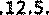 8.22.6. Nájemce bere na vědomí, že pronajímatel může zasílat nájemci obchodní sdělení elektronickými prostředky na nájemcem sdělenékontakty (telefon, e-mail) dle ust. 57 odst. 3 zákona Č. 480/2004 Sb., o něktetých službách informační společnosti, ve znění pozdějších předpisů.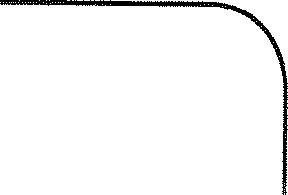 Nájemce prohlašuje, že si je plně vědom, že má právo kdykoliv vznést námitku proti zpracování osobních údajů podle čt. 21 GDPR.8,13. Ve smyslu ust. S 630 odst. I Občanského zákoníku si pronajímatel a nájemce sjednávají promlčecí lhůtu u veškerých práv a nároků pronajímatele vůči nájemci vyplývajících ze Smlouvy a těchto Podmínek nebo ze souvisejících ujednání v trvání deseti tet. Toto ujednání se vztahuje í na práva a nároky vzniklé předčasným ukončením (zánikem) Smlouvy (výpověd, odstoupení atd.).8.14. Pronajímatel a nájemce se dohodli, že za den doručení jakékoliv písemnosti (výpověd, odstoupení, faktura atd.) nájemci se považuje den, kdy nájemce takovou písemnost převzal nebo, kdy byla na adrese nájemce (sídlo, místo podnikání, bydliště, místo, kde se zdržuje) převzata pro nájemce třetí osobou, i když se nájemce o tomto převzetí písemnosti nedozvěděl, nebo na základě domněnky dojití podle S 573 Občanského zákoníku, podle toho, který z okamžiků nastane dříve, Podle těchto Podmínek se za doručenou písemnost považuje i došlá zásilka. To platí i v případě, Že se nájemce o zaslání písemnosti nedozvěděl, že se nájemci písemnost na jeho poslední pronajímateli oznámenou adresu nepodařilo doručit, jakož i v případě kdy nájemce odmítl písemnost převzít. Nájemce je povinen zasílat veškeré písemnosti určené pronajímateli na adresu jeho sídla uvedenou ve Smlouvě. Ustanovení tohoto bodu platí bez ohledu na to, zda je nájemce fyzickou či právnickou osobou.8.15. Nájemce souhlasí s tím, že jakáko{iv zajištění závazků nájemce vůči pronajímateli, která vyplývají ze Smlouvy a těchto Podmínek, nezanikají ukončením platnosti Smlouvy. Veškeré nároky pronajímatele vyplývající ze Smlouvy a těchto Podmínek se i po ukončení platnosti Smlouvy nadále řídí podle Smlouvy a těchto Podmínek.8.16. Nájemce hradí veškeré pokuty Či peněžité částky udělené (vyměřené) Policií ČR, Městskou (obecni) policií, dopravně správními orgány obcí a jinými orgány (dále též jen „orgány”) za řízení a provozování vozidla, nebo i v souvislosti s tím, v rozporu s příslušnými právními předpisy. Nájemce je rovněž povinen hradit i náklady spojené s technickými zásahy uvedených orgánů, resp. jimi pověřenými třetími osobami (např. náklady za odtah vozidla), Toto se ýká úhrady udělených pokut či peněžitých částek a vzniklých nákladů za technické zásahy i mimo území ČR. Tato povinnost nájemce uhradit pokuty Či peněžité Částky a náklady za technický zásah ptatí i tehdy, i kdyby dle právních předpisů toto byl povinen hradit vlastník PL (vozidla) zapsaný v registru silničních vozidel nebo vozidlo řídil či užíval zaměstnanec nájemce nebo jakákoliv třetí osoba.8.17. Pronajímatel je dle ust. S 20z a S 20za zákona č. 634/1992 Sb., o ochraně spotřebitele, ve znění pozdějších předpisů, pro účely ochrany práv a právem chráněných zájmů prodávajících a spotřebitelů oprávněn předat identifikační údaje nájemce a údaje vypovídající o bonitě, platební morálce a důvěryhodnosti nájemce do registrů, které slouží k vzájemnému informování prodávajících o schopnosti a ochotě spotřebitelů ptnit své závazky. Pronajímatel se účastní Registru fyzických osob (FO) a Registru podnikatelů a právnických osob (IČ) sdružení SOLUS, zájmového sdružení právnických osob, IČO: 69346925 (dále jen „RegistryU ). Registry, jako tzv. negativní registry, obsahují databázi osob, které porušily smluvní závazek řádně platit za poskytnutou službu a pronajímatel je oprávněn do nich zaúčelem ověření a hodnocení platební morátky nahlížet i bez souhlasu takových osob. Nájemce bere na vědomí a souhlasí, že v registrech jsou zpracovávány, kromě identifikačních údajů (jméno, příjmení, rodné číslo, resp. a adresy) údaje o rozsahu a povaze porušení smluvní povinnosti nájemcem, jehož následkem je existence peněžní pohledávky pronajímatele v minimální výši 500 KČ (i) s jejíž úhradou je nájemce v prodlení ohledně alespoň dvou splátek, nebo (ii) více jak 30 dnů po splatnosti, dále údaje o povaze závazku, ze kterého tato povinnost vyplýváa o následné platební morálce pronajímatele. Podrobnější informace jsou obsaženy v dokumentu POUČENÍ o registrech Sdružení SOLUS, které je k dispozici na www.aldautomotive.cz a na www.solus.cz.9. ŘEŠENÍ SPORŮ9.1. Nájemce a pronajímatel se výslovně dohodli, že k řešení jakýchkoliv sporů nebo k uplatňování jakýchkoliv vzájemných práv či nároků mezi pronajímatelem a nájemcem jsou příslušné soudy České republiky, a to specificky obecný soud pronajímatele podle jeho sídta, nestanoví-li zákon (o.s.ř.) jinak. Právní vztahy mezi pronajímatelem a nájemcem Se řídí právem české republiky.VRACENÍ PŘEPLATKŮ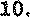 10,1, V případě, Že pronajímatel od nájemce Či třetí osoby, která provede jakékoli jednání směřující k plnění závazku, jenž se řídí, řídil či bude řídit podmínkami (dále jen „Plátci"), obdrží jakoukoliv platbu, kterou nelze použít na úhradu jakýchkoli splatných i nesplatných pohledávek pronajímatele, a současně pronajímatel nemá vůči Plátci či osobě, v jejíž prospěch Plátce platbu uskutečnil, žádné další nároky a ani netze jejich vznik rozumně očekávat (dále jen „Přeptatek"), vrátí pronajímatel Přeplatek Plátci způsobem a za podmínek stanovených v těchto Podmínkách, bude-li možné Plátce identifikovat.10.2. V případě Přeplatků, které pronajímatel obdrží prostřednictvím bankovního převodu, vrátí pronajímatel Přeplatek na bankovní účet, který je ve výpise z bankovního účtu pronajímatele uveden jako účet, ze kterého byla platba představující či zahrnující Přeplatek přijata, či na bankovní účet, který Plátce uvede ve své písemné žádosti o vrácení Přeplatku nebo který písemně sdělí pronajímateli na jeho výzvu. Pronajímatel může dle svého uvážení zvolit i jiný vhodný způsob vrácení Přeplatku.10.3. V případě Přeplatků, které pronajímatel obdrží jiným způsobem než prostřednictvím bankovního převodu, vrátí pronajímatel Přeplatek osobě, která je v příslušné identifikaci platby uvedena jako Plátce, a to obvykle na bankovní účet zjištěný dotazem u Plátce, nebo dle rozhodnutí pronajímatete jiným vhodným způsobem.10,4, Identifikaci a vracení Přeplatků provádí pronajímatel tak, aby k jejich zjištění a vrácení docházelo bez zbytečného odkladu, Přeplatky pronajímateł vrací obvykle ve lhůtě do 3 měsíců od měsíce, ve kterém byl Přeplatek přijat, pokud je možné zjistit jejich Plátce. Tato orientační lhůta může být pronajímatelem přiměřeně prodloužena v případě komplikací spojených s identifikací Přeplatku a jeho Plátce (např. chybějící identifikace Ptátce, nesprávný variabilní symbol, důvodné pochybnosti o osobě Plátce, spor mezi Plátcem a nájemcem apod.) nebo v situaci, kdy Plátce pronajímateli neposkytne k vrácení Přeplatku potřebnou součinnost*10.5. V případě, že se pronajímateli nepodaří Přeplatek či jeho Plátce identifikovat, bude takový Přeplatek vydán na základě písemné Žádosti Plátce a po prokázání, že jde o Přeplatek a že žadatel je skutečně jeho Plátcem.10.6. Ustanovení Podmínek upravující nakládání s Přeplatky se vztahují na všechny osoby, které provedou jakékoli jednání směřující k plnění závazku, jenž se řídí, řídil Či bude řídit Podmínkami, a to bez ohledu na to, zda takový závazek k okamžiku předmětného jednání platně existuje.10.7, Pronajímatel není povinen vrátit Přeplatek v případě, kdy má důvodnou obavu, že odesláním Přeplatku by se mohl dopustit trestného činu, správního deliktu či jiného protiprávního jednání, či by mařit postup orgánů veřejné správy, nebo by se Přeplatek odestáním na identifikovaný účet nedostat do dispozice Plátce.Automotit:e s.r.o - „podmínky")10.8. V případě, kdy úsilí, které je třeba vynaložit na zajištění odeslání Přeptatku, či náklady s vracením Přeplatku spojené, jsou ve zjevném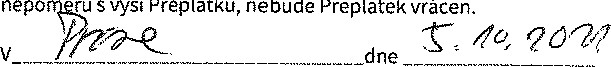 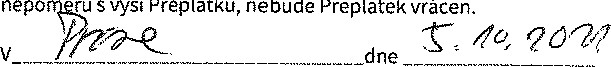 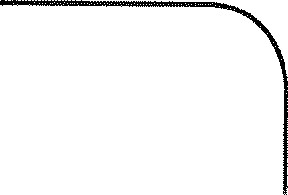 Předmět leasingu (nájmu) dále jen PL:Druh předmětu : osobníTovární značka : ŠkodaTyp předmětu	• Škoda Scala 5 dv. hatchback 1.5 TSI 110kW StylePořadové číslo leasingových splátek : 1-54 (včetně) 9087,31 CZKCelkové korekce ceny (splâtky, protiüEet apod.)0,00Kontakt7N2Schránka na brýle9WTSmartLinkSunset8N6Světelný a dešťový asistent8K3Světlo pro denní svícení s asistenčním-světlem a8T6Tempomat + speedlimiter4A3Vyhřívání předních sedadel s oddělenou-regulacĺONBONB2JG2JG5RQ5RQ5SJ5SJ6FFKliky a vnější zpětná zrcátka v barvě-vozuCFIKola z lehké slitiny 6J x 16' ET38-lorion'INLKryty pro kola z lehké slitinyVýška: 1.499 mmRozvor: 2.636 mmRozchod vpředu / vzadu: 1.534 / 1.517 mmVnější průměr zatáčení obrysový: 109Vrtání: - mmZdvih: - mmMax. výkon: 110,00 kWMax. točivý moment: 250 Nm / 1500 - 3500 1/minKompresní poměr: -C02 emise - kombinoväné: 110 g/kmPohotovostní hmotnost s řidičem min.: 1.247 kgPohotovostní hmotnost s řidičem max.: 1.342 kgCelková hmotnost: 1.670 kgUžitečná hmotnost s řidičem: 525 kgBrzděný přívěs při stoupání 12%:1.250 kgMax. svislé zatížení pro tažné zařízení: 75 kgNebrzděný přívěs: 620 kgJízdní souprava: 2.920 kgZatížení střechy: 75 kgMaximální rychlost: 220 km/hZrychlení 0-100 km/h: 8,2 sObjem palivové nádrže: 50 1Spotřeba - město: 6,41/100kmSpotřeba - mimo město: 3,9 1/100kmSpotřeba - kombinovaná: 4,8 1/100kmStickoxiden (NOX) (Kraftstoff l): 16,7 mg/kmStickoxiden (NOX) (Kraftstoff II): -Dojezd na elektřinu (NEDC): - km